ЧЕРНОПЕНСКИЙ  ВЕСТНИК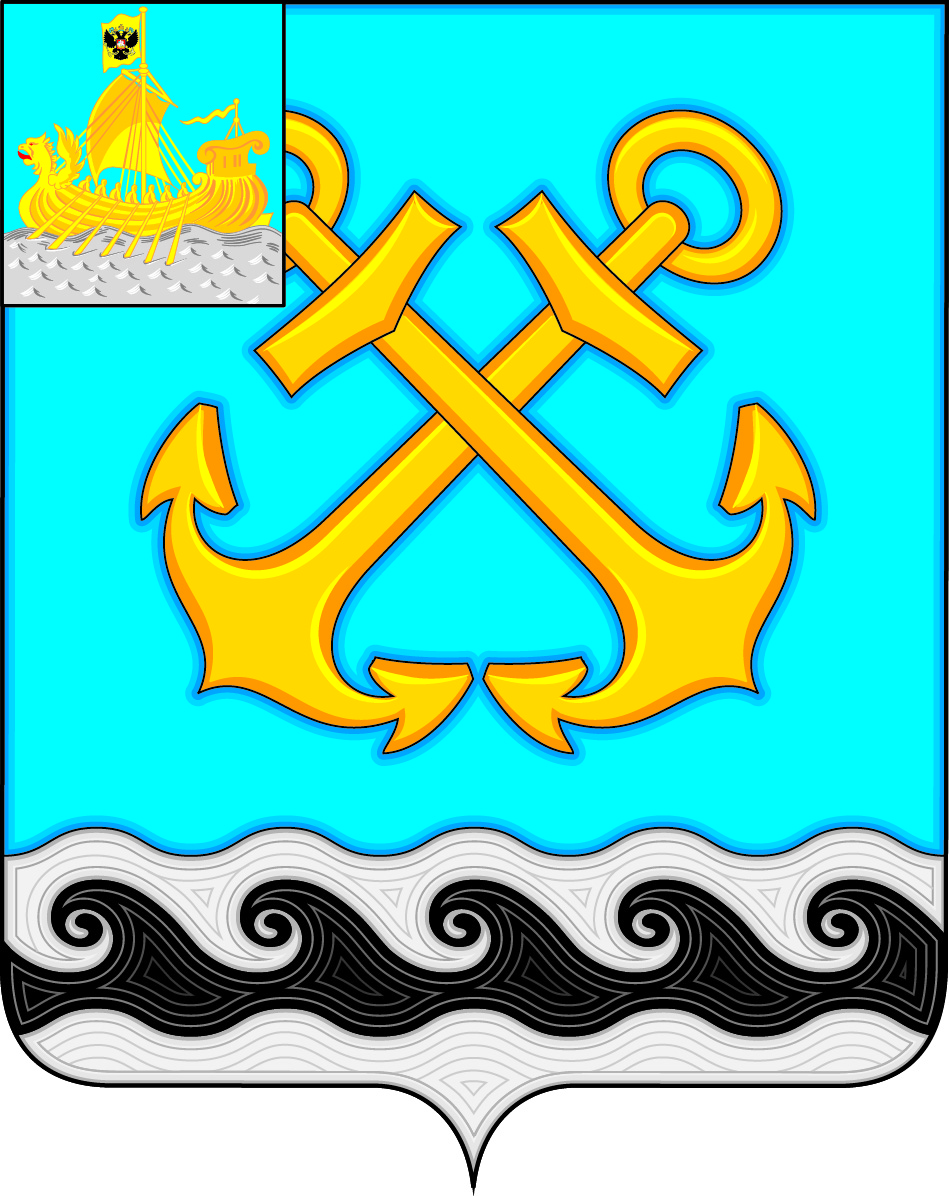 Информационный бюллетень Учредитель: Совет депутатов Чернопенского сельского поселения Костромского муниципального районаКостромской областиИнформационный бюллетеньвыходит с 30 ноября 2006 года             № 10      пятница  30 июня 2017 года Сегодня в номере:О регистрации изменений в Устав муниципального образования Чернопенское сельское поселение.(Решение Совета депутатов от 27.04.2017 г.№ 19 ).Устав Муниципального образования Чернопенское сельское поселение Костромского муниципального района Костромской области. (в редакции решений Совета депутатов Чернопенского сельского  поселения Костромского муниципального района Костромской области  от 30 октября 2006 года № 45, от 02 июля 2007 года № 19, от 31 января 2008  года № 1, от 25 марта 2010 года  № 13, от 30 сентября 2010 года № 41, от 29 декабря 2011 года № 66 от 29 ноября  2012 года № 68, от 12 марта 2015 года № 15, от 29.10.2015 года № 58, от 27.04.2017 г. № 19 )******Администрация Чернопенского сельского поселения сообщает, что изменения в Устав МО Чернопенское сельское поселение Костромского муниципального района Костромской области зарегистрированы в Управлении Министерства юстиции Российской Федерации  по Костромской области 14 июня  2017 года государственный регистрационный номер № RU 445073132017001. Ниже публикуем зарегистрируемую копию Решения Совета депутатов Чернопенского сельского поселения второго созыва от 27 апреля 2017 года № 19 «О внесении изменений и дополнений в Устав муниципального образования Чернопенского сельского поселения» и Устав Муниципального образования Чернопенское сельское поселение Костромского муниципального района Костромской области******КОСТРОМСКАЯ ОБЛАСТЬКОСТРОМСКОЙ МУНИЦИПАЛЬНЫЙ РАЙОНСОВЕТ ДЕПУТАТОВЧЕРНОПЕНСКОГО СЕЛЬСКОГО ПОСЕЛЕНИЯтретьего созываРЕШЕНИЕ27 апреля  2017 года    №   19   						п. Сухоногово	                                        В целях приведения Устава муниципального образования Чернопенское сельское поселение Костромского муниципального района Костромской области в соответствие с действующим законодательством Российской Федерации, руководствуясь пунктом 1 части 10 статьи 35 Федерального закона от 06.10.2003 № 131-ФЗ «Об общих принципах организации местного самоуправления в Российской Федерации», и учитывая результаты публичных слушаний, Совет депутатов Чернопенского сельского поселения Костромского муниципального района Костромской областиРЕШИЛ:1. Внести в Устав муниципального образования Чернопенское сельское поселение Костромского муниципального района Костромской области, принятого решением от 18.11.2005 № 3 (в редакции решений Совета депутатов Чернопенского сельского поселения Костромского муниципального района Костромской области решения Совета депутатов Чернопенского сельского поселения Костромского муниципального района Костромской области от 30.10.2006 № 45, от 02.07.2007 № 19, от 31.01.2008 № 1, от 25.03.2010 № 13, от 30.09.2010 № 41, от 29.12.2011 № 66, от 29.11.2012 № 68, от 12.03.2015 № 15, от 29.10.2015 № 58), следующие изменения и дополнения:1.1 В части 1 статьи 7:1.1.1. пункты 7, 7.1, 7.2, 11, 20, 23, 27, 32, 38 признать утратившими силу;1.1.2.пункт 18 читать в новой редакции:«18) участие в организации деятельности по сбору (в том числе 2раздельному сбору) и транспортированию твердых коммунальных отходов;».1.2. Часть 1 статьи 7.1. дополнить пунктом 16 следующего содержания:«16) осуществление мероприятий в сфере профилактики правонарушений, предусмотренных Федеральным законом "Об основах системы профилактики правонарушений в Российской Федерации».1.3. Пункт 1 части 3 статьи 18 изложить в следующей редакции:«1) проект устава поселения, а также проект муниципального нормативного правового акта о внесении изменений и дополнений в данный устав, кроме случаев, когда в устав поселения вносятся изменения в форме точного воспроизведения положений Конституции Российской Федерации, федеральных законов, Устава Костромской области или законов Костромской области в целях приведения данного устава в соответствие с этими нормативными правовыми актами;»1.4. часть 12 статьи 28 изложить в следующей редакции:«12. Депутат Совета депутатов поселения должен соблюдать ограничения, запреты, исполнять обязанности, которые установлены Федеральным законом от 25.12.2008 № 273-ФЗ «О противодействии коррупции» и другими федеральными законами.».1.5. В статье 29:1.5.1. абзац 13 изложить в следующей редакции:«Полномочия депутата Совета депутатов поселения прекращаются досрочно в случае несоблюдения ограничений, запретов, неисполнения обязанностей, установленных Федеральным законом от 25.12.2008 № 273-ФЗ «О противодействии коррупции», Федеральным законом от 03.12.2012 № 230-ФЗ «О контроле за соответствием расходов лиц, замещающих государственные должности, и иных лиц их доходам», Федеральным законом от 07.05.2013 № 79-ФЗ «О запрете отдельным категориям лиц открывать и иметь счета (вклады), хранить наличные денежные средства и ценности в иностранных банках, расположенных за пределами территории Российской Федерации, владеть и (или) пользоваться иностранными финансовыми инструментами».».1.6. Часть 3 статьи 31 изложить в следующей редакции:«3. Глава поселения должен соблюдать ограничения, запреты, исполнять обязанности, которые установлены Федеральным законом от 25.12.2008 № 273-ФЗ «О противодействии коррупции» и другими федеральными законами.».1.7. В Статье 32:1.7.1. часть 2 изложить в новой редакции:«2. В случае досрочного прекращения полномочий главы муниципального образования либо применения к нему по решению суда мер процессуального принуждения в виде заключения под стражу или временного отстранения от должности его полномочия временно исполняет заместитель главы  администрации Чернопенского сельского поселения»31.7.2.дополнить частью 5 следующего содержания:«5. Полномочия главы поселения прекращаются досрочно в случае несоблюдения ограничений, запретов, неисполнения обязанностей, установленных Федеральным законом от 25.12.2008 № 273-ФЗ «О противодействии коррупции», Федеральным законом от 03.12.2012 № 230-ФЗ «О контроле за соответствием расходов лиц, замещающих государственные должности, и иных лиц их доходам», Федеральным законом от 07.05.2013 № 79-ФЗ «О запрете отдельным категориям лиц открывать и иметь счета (вклады), хранить наличные денежные средства и ценности в иностранных банках, расположенных за пределами территории Российской Федерации, владеть и (или) пользоваться иностранными финансовыми инструментами».».1.8. В части 2 статьи 32.1.слова «(замещавших)» исключить.1.9. Пункт 2.1. части 1 статьи 35 изложить в следующей редакции:«2.1) Администрация сельского поселения является органом местного самоуправления, уполномоченным на осуществление муниципального контроля. К её полномочиям относятся:- организация и осуществление муниципального контроля на соответствующей территории. Перечень видов муниципального контроля и органов местного самоуправления, уполномоченных на их осуществление, ведется в порядке, установленном представительным органом муниципального образования;- организация и осуществление регионального государственного контроля (надзора), полномочиями по осуществлению которого наделены органы местного самоуправления;- разработка административных регламентов осуществления муниципального контроля в соответствующих сферах деятельности, разработка в соответствии с типовыми административными регламентами, утверждаемыми уполномоченными органами исполнительной власти Костромской области, административных регламентов осуществления регионального государственного контроля (надзора), полномочиями по осуществлению которого наделены органы местного самоуправления. Разработка и принятие указанных административных регламентов осуществляются в порядке, установленном нормативными правовыми актами Костромской области;- осуществление иных предусмотренных федеральными законами, законами и иными нормативными правовыми актами Костромской области полномочий.К отношениям, связанным с осуществлением муниципального контроля, организацией и проведением проверок юридических лиц, индивидуальных предпринимателей, применяются положения Федерального закона от 26.12.2008  № 294-ФЗ « О защите прав юридических лиц и индивидуальных 4предпринимателей при осуществлении государственного контроля (надзора) и муниципального контроля».»2. Направить данное решение для государственной регистрации в Управление Министерства юстиции Российской Федерации по Костромской области.3. Настоящее решение вступает в силу со дня его официального опубликования после государственной регистрации и применяется к выборным должностным лицам местного самоуправления, избранным после вступления в силу настоящего решения.Глава Чернопенского сельского поселенияКостромского муниципального района Костромской области                                          			         Е.Н. Зубова******УСТАВМУНИЦИПАЛЬНОГО ОБРАЗОВАНИЯЧЕРНОПЕНСКОЕ СЕЛЬСКОЕ ПОСЕЛЕНИЕ
КОСТРОМСКОГО МУНИЦИПАЛЬНОГО РАЙОНАКОСТРОМСКОЙ ОБЛАСТИ(в редакции решений Совета депутатовЧернопенского сельского  поселенияКостромского муниципального района Костромской области от 30 октября 2006 года № 45, от 02 июля 2007 года № 19, от 31 января 2008  года № 1, от 25 марта 2010 года  № 13, от 30 сентября 2010 года № 41, от 29 декабря 2011 года № 66от 29 ноября  2012 года № 68, от 12 марта 2015 года № 15, от 29.10.2015 года № 58,  от   27.04.2017 года № 19  )СОДЕРЖАНИЕ:ГЛАВА I. ОБЩИЕ ПОЛОЖЕНИЯ Статья 1. Право вой статус Чернопенского сельского  поселения Чернопенское сельское поселение – муниципальное образование, наделенное Законом Костромской области статусом сельского поселения, в котором местное самоуправление осуществляется населением непосредственно  и (или) через выборные и иные органы местного самоуправления. Статья 2. Границы Чернопенского сельского поселения 1.Территория Чернопенского сельского поселения определена границами, установленными Законом Костромской области от 30.12.2004 г. № 237-ЗКО «Об установлении границ муниципальных образований по Костромской области и наделении их статусом». С северной части поселения в южном направлении граница проходит посредине реки Волга, ориентировочно до деревни  Слободка, далее по смежеству с Красносельским районом до дома отдыха «Лунево».На западе в сторону реки Кешка, по границе с Нерехтским районом до урочища Сойкино, затем по смежеству Костромского лесхоза с племзаводом  «Чернопенский» до автодороги Кострома-Волгореченск.На юге граница идет в сторону реки Волга по смежеству с землями ЗАО «Заволжское», землями Самсоновского сельского поселения.2. Границы сельского поселения могут быть изменены в порядке, установленном Федеральным законом от 06.10.2003 г. № 131-ФЗ «Об общих принципах организации местного самоуправления в Российской Федерации.(часть 2 в редакции решения Совета депутатов от  29.12.2011 г. № 66, от 29.11.2012 г. № 68)3. Сельское поселение может быть преобразовано в порядке, установленном Федеральным законом от 06.10.2003 г. № 131-ФЗ  «Об общих принципах организации местного самоуправления в Российской Федерации.» (часть 3 статьи 2 в ред. решения Совета депутатов от  29.12.2011 г. № 66, от 29.11.2012 г. № 68) Статья 3. Наименование и состав территории Чернопенского сельского поселения  1 Официальное наименование Чернопенского сельского поселения – муниципальное образование Чернопенское сельское поселение Костромского муниципального района Костромской области (далее по тексту Устава – поселение).  Наименование «Чернопенское сельское поселение Костромского муниципального района Костромской области» используется в качестве равнозначного официальному наименованию муниципального образования. (часть 1 в редакции решений  Совета депутатов № 45 от 30.10.2006 г,  №19  от 02.07.2007 г) 2.Территорию  поселения составляют исторически сложившиеся земли населенных пунктов, прилегающие к ним земли общего пользования, территории традиционного природопользования населения  поселения, рекреационные земли, земли для развития поселения. В состав территории поселения входят земли независимо от форм собственности и целевого назначения, находящиеся в пределах границ  поселения. 3. Территория поселения входит в состав территории Костромского муниципального района.4. В состав поселения входят следующие населенные пункты: п. Сухоногово, с.Чернопенье, д. Авдотьино, д. Асташево, д. Бычиха, д. Гороженица, д, Карпово, д. Качалка, д.Качалово, д. Козлищево, д. Коростелево, д. Кузьминка , д. Лунево , д. Лыщево , д. Наумово, д.Панино, д. Пахомьево, д.Погорелка, д. Свотиново, д. Сулятино, д. Сущево, д. Сухоногово, д.Тимонино, д. Фатьянка, д. Юрьевка. 5. Административным центром поселения является поселок Сухоногово.Статья 4. Официальные символы поселения и порядок их официального использования 1. Поселение вправе устанавливать официальные символы поселения, утверждаемые представительным органом поселения, отражающие исторические, культурные, национальные и иные местные традиции.2. Официальные символы и порядок их официального использования  устанавливается нормативным правовым актом представительного органа  поселения.3. Официальные символы поселения подлежат государственной регистрации в порядке, установленном федеральным законодательством. ГЛАВА II . Правовые основы организации местного самоуправления в  поселении. Статья 5. Местное самоуправление  поселения 1.Местное самоуправление в поселении - форма осуществления населением своей власти, обеспечивающая в пределах, установленных Конституцией Российской Федерации, федеральными законами, а в случаях, установленных федеральными законами, законами Костромской области, самостоятельное и под свою ответственность решение населением непосредственно и через органы местного самоуправления вопросов местного значения исходя из интересов населения с учетом исторических и иных местных традиций. Статья 6. Правовая основа местного самоуправления  поселения 1. Правовую основу местного самоуправления составляют общепризнанные принципы и нормы международного права, международные договоры Российской Федерации, Конституция Российской Федерации,  федеральные конституционные законы, Федеральный закон от 06.10.2003 г. № 131-ФЗ «Об общих принципах организации местного самоуправления в Российской  Федерации» (далее по тексту Устава – Федеральный закон), другие федеральные законы,  издаваемые в соответствии с ними иные нормативные правовые акты Российской Федерации (указы и распоряжения Президента Российской Федерации, постановления и распоряжения Правительства Российской Федерации, иные нормативные правовые акты федеральных органов исполнительной власти), Устав  Костромской области, законы и иные нормативные правовые акты Костромской области, Устав Костромского муниципального района, в состав которого входит поселение, муниципальные правовые акты муниципального района по вопросам местного значения межпоселенческого характера, настоящий Устав, решения принятые на  местных референдумах поселения,  муниципальные правовые акты поселения. (часть 1 в редакции решений Совета депутатов № 19   от 02.10.2007 г., № 13 от 25.03.2010 г.)2. Местное самоуправление в поселении осуществляется на основе принципов:1) соблюдения прав и свобод человека и гражданина;2) государственных гарантий осуществления местного самоуправления;3) законности;4) гласности;5) самостоятельности местного самоуправления в решении вопросов местного значения;6) выборности органов и должностных лиц местного  самоуправления; 7) ответственности органов и должностных лиц местного самоуправления перед населением  поселения. Статья 7. В опросы местного значения  поселения 1. К вопросам местного значения   поселения относятся:«1) составление и рассмотрение проекта бюджета поселения, утверждение и исполнение бюджета поселения, осуществление контроля за его исполнением, составление и утверждение отчета об исполнении бюджета поселения;». (в редакции Решения Совета депутатов от  12.03.2015 г. № 15)2) установление, изменение и отмена местных налогов и сборов  поселения;3) владение, пользование и распоряжение имуществом, находящимся в муниципальной собственности   поселения;4) организация в границах  поселения электро-, тепло-, газо- и водоснабжения населения, водоотведения, снабжения населения топливом в пределах полномочий, установленных законодательством Российской Федерации (в редакции решения Совета депутатов от 29.11.2012 г.  № 68 );5) дорожная деятельность в отношении автомобильных дорог местного значения в границах населенных пунктов поселения и обеспечение безопасности дорожного движения на них, включая создание и обеспечение функционирования парковок (парковочных мест), осуществление муниципального контроля за сохранностью автомобильных дорог местного значения в границах населенных пунктов поселения, а также осуществление иных полномочий в области использования автомобильных дорог и осуществления дорожной деятельности в соответствии с законодательством Российской Федерации; (пункт 5 в редакции решения Совета депутатов от 31.01.2008 г. № 1 ; в ред. решения Совета депутатов от   29.12.2011 г. № 66)6) обеспечение проживающих в поселении и нуждающихся в жилых помещениях малоимущих граждан жилыми помещениями, организация строительства и содержания муниципального жилищного фонда, создание условий для жилищного строительства, осуществление муниципального жилищного контроля, а также иных полномочий органов местного самоуправления в соответствии с жилищным законодательством ( в редакции решения Совета депутатов от 29.11.2012 г.  № 68); 7) утратил силу решением Совета депутатов от  27.04.2017 г. № 197.1. пункт 7.1 утратил силу решением Совета депутатов от  27.04.2017 г. № 197.2. пункт 7.2 утратил силу решением Совета депутатов от  27.04.2017 г. № 198) участие в предупреждении и ликвидации последствий  чрезвычайных ситуаций в границах   поселения;9) обеспечение первичных мер пожарной безопасности в границах населенных пунктов   поселения; 10) создание условий для обеспечения жителей   поселения услугами связи, общественного питания, торговли и бытового обслуживания;11) пункт 11 утратил силу решением Совета депутатов от  27.04.2017 г. № 1912) создание условий для организации досуга и обеспечения жителей  поселения услугами организаций культуры; 13) сохранение, использование и популяризация объектов культурного наследия (памятников истории и культуры), находящихся в собственности поселения, охрана объектов культурного наследия (памятников истории и культуры) местного(муниципального) значения, расположенных на территории поселения; (пункт 13 в редакции решения Совета депутатов  № 45 от 30.10.2006 г.)13.1) создание условий для развития местного традиционного народного художественного творчества, участие в сохранении, возрождении и развитии народных художественных промыслов в поселении. (пункт 13.1. введён решением Совета депутатов № 45 от 30.10.2006 г.)14) обеспечение условий для развития на территории поселения физической культуры, школьного спорта и массового спорта, организация проведения официальных физкультурно-оздоровительных и спортивных мероприятий поселения; (пункт 14 в редакции решения Совета депутатов от 30.10.2006 г. № 45, в редакции решения Совета депутатов от 29.10.2015 г. № 58)15) создание условий для массового отдыха жителей поселения и организация обустройства мест массового отдыха населения, включая обеспечение свободного доступа граждан к водным объектам общего пользования и их береговым полосам; ( пункт 15 части 1 статьи 7 в редакции решения Совета депутатов  от 29.12.2011 г. № 66 )16)   утратил силу  ( решение Совета депутатов от 02.07.2007 г. № 19)17) формирование архивных фондов  поселения;18)  участие в организации деятельности по сбору (в том числе раздельному сбору) и транспортированию твердых коммунальных отходов;» (в редакции решения Совета депутатов от 27.04.2017 г. № 19)         19) утверждение правил благоустройства территории поселения, устанавливающих в том числе требования по содержанию зданий (включая жилые дома), сооружений и земельных участков, на которых они расположены, к внешнему виду фасадов и ограждений соответствующих зданий и сооружений, перечень работ по благоустройству и периодичность их выполнения; установление порядка участия собственников зданий (помещений в них) и сооружений в благоустройстве прилегающих территорий; организация благоустройства территории поселения (включая освещение улиц, озеленение территории, установку указателей с наименованиями улиц и номерами домов, размещение и содержание малых архитектурных форм);(пункт 19 в редакции решений Совета депутатов от 02.07.2007 г. №19 , от 29.12.2011 г. № 66, от 29.10.2015 г. № 58)  20) пункт 20 утратил силу решением Совета депутатов от  27.04.2017 г. № 19)21)  присвоение адресов объектам адресации, изменение, аннулирование адресов, присвоение наименований элементам улично-дорожной сети (за исключением автомобильных дорог федерального значения, автомобильных дорог регионального или межмуниципального значения, местного значения муниципального района), наименований элементам планировочной структуры в границах поселения, изменение, аннулирование таких наименований, размещение информации в государственном адресном реестре; (пункт 21 в редакции решения Совета депутатов № 13 от 25.03.2010 г., № 66 от 29.12.2011 г., в редакции решения Совета депутатов от 12.03.2015 г. № 15)22) организация ритуальных услуг и содержание мест захоронения;23)  пункт 23 утратил силу решением Совета депутатов от  27.04.2017 г. № 19)24) создание, содержание и организация деятельности аварийно-спасательных служб и (или) аварийно-спасательных формирований на территории поселения;25) утратил силу; ( решением Совета депутатов № 13 от 25.03.2010 г.)26) осуществление мероприятий по обеспечению безопасности людей на водных объектах, охране их жизни и здоровья;27) пункт 27 утратил силу решением Совета депутатов от  27.04.2017 г. № 19)28) содействие в развитии сельскохозяйственного производства, создание условий для развития малого и среднего предпринимательства; (введён решением Совета депутатов № 45 от 30.10.2006 г., в редакции решения Совета депутатов № 1 от 31.01.2008 г.)29) утратил силу; ( решением Совета депутатов № 19 от  02.07.2007 г.)30) организация и осуществление мероприятий по работе с детьми и молодёжью в поселении; (пункт  30 введён решением Совета депутатов № 45 от 30.10.2006 г.) 31) осуществление в пределах, установленных водным законодательством Российской Федерации, полномочий собственника водных объектов, информирование населения об ограничениях их использования; (пункт 31  введён  решением Совета депутатов  № 45 от 30.10.2006 г.).32) пункт 32 утратил силу решением Совета депутатов от  27.04.2017 г. № 19)             33)  оказание поддержки гражданам и их объединениям, участвующим в охране общественного порядка, создание условий для деятельности народных дружин; (пункт 33 введён решением Совета депутатов № 19   от 02.07.2007 г., в редакции решения Совета депутатов от 12.03.2015 г. № 15 )33.1) предоставление помещения для работы на обслуживаемом административном участке поселения сотруднику, замещающему должность участкового уполномоченного полиции;(пункт 33.1 части 1 статьи 7 введен решением Совета депутатов от 29.12.2011 г.    № 66 )33.2) до 1 января 2017 года предоставление сотруднику, замещающему  должность участкового уполномоченного полиции, и членам его семьи жилого помещения  на период выполнения сотрудником обязанностей по указанной должности; (пункт 33.2 части 1 статьи 7 введен решением Совета депутатов от  29.12.2011 г.  № 66)34).оказание поддержки социально ориентированным некоммерческим организациям в пределах полномочий, установленных статьями 31.1 и 31.3 Федерального закона от 12 июня 1996 года № 7-ФЗ «О некоммерческих организациях». ( пункт 34 введен решением Совета депутатов № 41 от 30.09.2010 г.)35) Утратил силу (решением Совета депутатов от  12.03.2015 г. № 15 )36) Утратил силу (решением Совета депутатов от   12.03.2015 г. г.№ 15)37). обеспечение выполнения работ, необходимых для создания искусственных земельных участков для нужд поселения, проведение открытого аукциона на право заключить договор о создании искусственного земельного участка в соответствии с федеральным законом. (пункт введен решением Совета депутатов от 29.12.2011 г. № 66 )38) пункт 38 утратил силу решением Совета депутатов от  27.04.2017 г. № 19)39) утратила силу; (решением Совета депутатов № 19 от 02.07.2007 г.)2 Органы местного самоуправления  поселения могут заключать соглашения с органами местного самоуправления Костромского муниципального района о передаче им осуществления части своих полномочий по решению вопросов местного значения за счет межбюджетных трансфертов, предоставляемых из бюджета  поселения в бюджет муниципального района, в соответствии с Бюджетным кодексом Российской Федерации. Соглашения заключаются на определенный срок, содержат положения, устанавливающие основания и порядок прекращения их действия, в том числе досрочного, порядок определения ежегодного объема, указанных в настоящей части межбюджетных трансфертов, необходимых для осуществления передаваемых полномочий, а также предусматривают финансовые санкции за неисполнение соглашений. Порядок заключения соглашений определяется нормативным правовым актом Совета депутатов поселения. (часть 2 в редакции решений Совета депутатов № 13 от 25.03.2010 г., № 66 от 29.12.2011 г., в редакции решения Совета депутатов от 12.03.2015 г. № 15 )3. Утратила силу; (решением Совета депутатов № 19    от  02.07.2007 г.) Статья 7.1. Права органов местного самоуправления поселения на решение вопросов, не отнесённых к вопросам местного значения поселения 1.Органы местного самоуправления поселения имеют право на: 1) создание музеев поселения;2) утратил силу; ( решением Совета депутатов № 13 от 25.03.2010 г.)3) совершение нотариальных действий, предусмотренных законодательством, в случае отсутствия в поселении нотариуса; ( в редакции решения Совета депутатов № 19 от 02.07.2007 г.)4) участие в осуществлении деятельности по опеке и попечительству; (пункт 4 введён решением Совета депутатов № 19   от 02.07.2007 г.)5) Утратил силу (решением Совета депутатов от 12.03.2015 г. № 15);6)  создание условий для осуществления деятельности, связанной с реализацией прав местных национально-культурных автономий на территории поселения;7) оказание содействия национально-культурному развитию народов Российской Федерации и реализации мероприятий в сфере межнациональных  отношений на территории поселения;8).участие в организации и осуществлении мероприятий по мобилизационной подготовке муниципальных предприятий и учреждений, находящихся на территории поселения; 9).создание условий для развития туризма. (часть 1 в редакции решений Совета депутатов № 13 от 25.03.2010 г., № 41 от 30.09.2010 г.)10).создание муниципальной пожарной охраны.11).оказание поддержки общественным наблюдательным комиссиям, осуществляющим общественный контроль за обеспечением прав человека и содействие лицам, находящимся в местах принудительного содержания. (пункт  части 1 статьи 7.1 введен решением Совета депутатов от 29.12.2011 г. № 66)12).оказание поддержки общественным объединением инвалидов, а также созданным общероссийским общественным объединениями инвалидов организациям в соответствии с Федеральным законом от 24 ноября 1995 года № 181-ФЗ «О социальной защите инвалидов в Российской Федерации» (пункт 12 части 1 статьи 7.1 введен решением Совета депутатов от 29.11.2012 г.  № 68)13) создание условий для организации проведения независимой оценки качества оказания услуг организациями в порядке и на условиях, которые установлены федеральными законами.(пункт 13 части 1 статьи 7.1 введен решением Совета депутатов от  12.03.2015 г. № 15)14) предоставление гражданам жилых помещений муниципального жилищного фонда по договорам найма жилых помещений жилищного фонда социального использования в соответствии с жилищным законодательством.(пункт 14 части 1 статьи 7.1 введен решением Совета депутатов от  12.03.2015 г. № 15).15) осуществление мероприятий по отлову и содержанию безнадзорных животных, обитающих на территории поселения; (пункт 15  введен решением Совета депутатов  от 29.10.2015 г. № 58)«16) осуществление мероприятий в сфере профилактики правонарушений, предусмотренных Федеральным законом "Об основах системы профилактики правонарушений в Российской Федерации» (пункт 16 введен решением Совета депутатов от27.04.2017 г. № 19) .2.Органы местного самоуправления поселения вправе решать вопросы, указанные в части 1 настоящей статьи, участвовать в осуществлении иных государственных полномочий (не переданных им в соответствии с федеральным законодательством), если это участие предусмотрено федеральными законами, а также решать иные вопросы, не отнесённые к компетенции органов местного самоуправления других муниципальных образований, органов государственной власти и не исключённые из их компетенции федеральными законами и законами Костромской области,  за счет доходов местного бюджета, за исключением межбюджетных трансфертов, предоставляемых из бюджетов бюджетной системы Российской Федерации, и поступлений налоговых доходов по дополнительным нормативам отчислений. (статья 7.1 введена решением Совета депутатов № 19  от 02.07.2007, в редакции решения Совета депутатов № 13 от 25.03.2010 г.) Статья 8 . Полномочия органов местного самоуправления поселения по решению вопросов местного значения 1.  В целях решения вопросов местного значения органы местного самоуправления  поселения      обладают следующими полномочиями: 1) принятие устава  поселения и внесение в него изменений и дополнений, издание муниципальных правовых актов; 2) установление официальных символов поселения;3) создание муниципальных предприятий и учреждений, осуществление финансового обеспечения деятельности муниципальных казенных учреждений и финансового обеспечения выполнения муниципального задания бюджетными и автономными муниципальными учреждениями, а также осуществление закупок товаров, работ, услуг для обеспечения муниципальных нужд; (пункт 3 в редакции решения Совета депутатов № 41 от 30.09.2010 г., в редакции решения Совета депутатов от 12.03.2015 г. № 15 )4) установление тарифов на услуги, предоставляемые муниципальными предприятиями и учреждениями и работы, выполняемые муниципальными предприятиями и учреждениями, если иное не предусмотрено федеральными законами; регулирование тарифов на подключение к системе коммунальной инфраструктуры, тарифов организаций коммунального комплекса на подключение, надбавок к тарифам на товары и услуги организаций  коммунального комплекса, надбавок к ценам (тарифам) для потребителей; (пункт 4  в редакции решений Совета депутатов № 41 от 30.09.2010 г., № 66 от 29.12. .) 4.1) полномочиями по организации теплоснабжения, предусмотренными Федеральным законом «О теплоснабжении»; (пункт 4.1 введен решением Совета депутатов № 41 от 30.09.2010 г.) 4.2) полномочиями в сфере водоснабжения и водоотведения, предусмотренными Федеральным законом «О водоснабжении и водоотведении» (пункт 4.2. введен решением Совета депутатов от 29.11.2012 г.  № 68 ) 5) организационное и материально-техническое обеспечение подготовки и проведения муниципальных выборов, местного референдума, голосования по отзыву депутата,  главы  поселения, голосования по вопросам изменения границ  поселения, преобразования  поселения;6) принятие и организация выполнения планов и программ комплексного социально-экономического развития  поселения, а также организация сбора статистических показателей, характеризующих состояние экономики и социальной сферы  поселения, и предоставление указанных данных органам государственной власти в порядке, установленном Правительством Российской Федерации;6.1) разработка и утверждение программ комплексного развития систем коммунальной инфраструктуры поселения, программ комплексного развития транспортной инфраструктуры поселения, программ комплексного развития социальной инфраструктуры поселения, требования к которым устанавливаются Правительством Российской Федерации; (пункт 6.1 введен решением Совета депутатов от   12.03.2015 г. № 15 )7) осуществление международных и внешнеэкономических связей в соответствии с федеральными законами;8) учреждение печатного средства массовой информации для опубликования муниципальных правовых актов, обсуждения проектов муниципальных правовых актов по вопросам местного значения, доведения до сведения жителей муниципального  образования официальной информации о социально-экономическом и культурном развитии муниципального образования, о развитии его общественной инфраструктуры и иной официальной информации; (пункт 8 в редакции решения Совета депутатов № 45 от 30.10.2006 г.) 8.1) организация профессионального образования и дополнительного профессионального образования главы сельского поселения, депутатов Совета депутатов, муниципальных служащих и работников муниципальных учреждений, организация подготовки кадров для муниципальной службы в порядке, предусмотренном законодательством Российской Федерации об образовании и законодательством Российской Федерации о муниципальной службе; (пункт 8.1 введён решением Совета депутатов № 1 от 31.01.2008 г., в редакции решения Совета депутатов от 12.03.2015 г. № 15, в ред. Решения Совета депутатов    от 29.10.2015 г. № 58)8.2) утверждение и реализация муниципальных программ в области энергосбережения и повышения энергетической эффективности , организация проведения энергетического обследования многоквартирных домов, помещения в которых составляют муниципальный жилищный фонд в границах поселения, организация и проведение иных мероприятий, предусмотренных законодательством об энергосбережении и о повышении энергетической эффективности. ( пункт 8.2 введён решением  Совета депутатов № 13 от 25.03.2010 г.)9) иными полномочиями в соответствии с Федеральным законом от 6 октября 2003 года  №131-ФЗ  «Об общих принципах организации местного самоуправления в Российской Федерации», настоящим Уставом.1.1. По вопросам, отнесённым в соответствии с Федеральным законом  к вопросам местного значения, федеральными законами, Уставом муниципального образования могут устанавливаться полномочия органов местного самоуправления по решению указанных вопросов местного значения; (часть 1.1 введена решением Совета депутатов № 1 от 31.01.2008 г.) 2. По решению Совета депутатов поселения население может привлекаться  к выполнению на добровольной основе социально значимых для поселения  работ (в том числе дежурств) в целях решения вопросов местного значения поселения, предусмотренных пунктами  7.1- 9, 15 и 19 части 1 статьи 7 настоящего Устава.  К социально значимым работам могут быть отнесены только работы, не требующие специальной  профессиональной подготовки.К выполнению социально значимых работ привлекаются совершеннолетние трудоспособные жители  поселения в свободное от основной работы или  учебы  время на безвозмездной основе не более чем один раз в три месяца. Продолжительность социально значимых работ  составляет не более четырех часов подряд. Организация и материально-техническое обеспечение проведения социально значимых работ осуществляется администрацией  поселения. (часть 2 в редакции решения Совета депутатов № 45 от 30.10.2006 г.) Статья 9. Исполнение органами местного самоуправления отдельных государственных полномочий 1.  Полномочия органов местного самоуправления, установленные федеральными законами и законами Костромской области, по вопросам, не отнесенным в соответствии с   Федеральным законом к вопросам местного значения, являются отдельными государственными полномочиями, передаваемыми для осуществления органам местного самоуправления.Наделение органов местного самоуправления поселения отдельными государственными полномочиями осуществляется  федеральными законами  и законами Костромской области. (часть 1 в редакции решения Совета депутатов № 19 от 02.07.2007г., в редакции решения Совета депутатов от 12.03.2015 г. № 15 )2. Полномочия по осуществлению отдельных государственных полномочий, переданных органам местного самоуправления  поселения, возлагаются на   администрацию  поселения.3. Финансовое обеспечение отдельных государственных полномочий, переданных органам местного самоуправления, осуществляется только за счет предоставляемых местному бюджету субвенций из соответствующих бюджетов. 4. Органы местного самоуправления поселения несут ответственность за осуществление отдельных государственных полномочий в порядке установленном соответствующими федеральными законами и законами Костромской области в пределах, выделенных  поселению на эти цели материальных ресурсов и финансовых средств.5. Совет депутатов поселения имеет право устанавливать случаи и порядок дополнительного использования собственных материальных ресурсов и финансовых средств для осуществления переданных  отдельных государственных полномочий.6. Органы местного самоуправления и их должностные лица обязаны предоставлять уполномоченным государственным органам документы, связанные с осуществлением отдельных государственных полномочий.7. Органы местного самоуправления участвуют в осуществлении государственных полномочий, не переданных им в соответствии с Федеральным законом, в случае принятия Советом депутатов поселения решения о реализации права на участие в осуществлении указанных полномочий; (часть 7 введена решением Совета депутатов № 1 от 31.01.2008 г.)8. Органы местного самоуправления вправе осуществлять расходы за счёт средств бюджета муниципального образования (за исключением финансовых средств, передаваемых местному бюджету на осуществление целевых расходов) на осуществление полномочий, не переданных им в соответствии с федеральным законодательством, если возможность осуществления таких расходов предусмотрено федеральными законами.Органы местного самоуправления вправе устанавливать за счёт средств бюджета муниципального образования (за  исключением финансовых средств, передаваемых местному бюджету на осуществление целевых расходов) дополнительные меры социальной поддержки и социальной помощи для отдельных  категорий граждан вне зависимости от наличия в федеральных законах положений, устанавливающих указанное право.Финансирование полномочий, предусмотренное настоящей частью, не является обязанностью муниципального образования, осуществляется при наличии возможности и не является основанием для выделения дополнительных средств из других бюджетов бюджетной системы Российской Федерации. (часть 8 введена  решением Совета депутатов № 45 от 30.10.2006 г.)	ГЛАВА III. Участие населения Поселения в осуществлении местного самоуправления.Статья 10. Права граждан на осуществление местного самоуправления 1. Граждане Российской Федерации, проживающие на территории  поселения, осуществляют местное самоуправление посредством участия в местном референдуме, муниципальных выборах, посредством иных форм прямого волеизъявления, а также через выборные и иные органы местного самоуправления.2. Иностранные граждане постоянно или преимущественно проживающие на территории  поселения, обладают при осуществлении местного самоуправления правами в соответствии с международными договорами Российской Федерации и федеральными законами.3. Граждане Российской Федерации, проживающие на территории  поселения, имеют равные права на осуществление местного самоуправления независимо от пола, расы, национальности, языка, происхождения, имущественного и должностного положения, отношения к религии, убеждений, принадлежности к общественным объединениям.Статья 11. Местный референдум 1.  На территории  поселения для решения вопросов местного значения  может  проводиться местный  референдум. 2. Местный референдум  проводится на всей территории  поселения.3. Решение о проведении местного референдума принимается Советом депутатов поселения:1) по инициативе, выдвинутой гражданами Российской Федерации,  постоянно проживающими на территории  поселения, имеющими право на участие в местном референдуме;2) по инициативе, выдвинутой избирательными объединениями, иными общественными объединениями, уставы которых предусматривают участие в выборах и (или) референдумах и которые зарегистрированы в порядке и сроки, установленные федеральным законом; 3)   по инициативе Совета депутатов поселения и главы администрации поселения, выдвинутой ими совместно. 4. Условием назначения местного референдума по инициативе граждан, избирательных объединений, иных общественных объединений, является сбор подписей в поддержку данной инициативы, количество которых устанавливается законом Костромской области и составляет 5 процентов от числа участников референдума, зарегистрированных на территории поселения в соответствии с Федеральным законом.                           Инициатива проведения референдума, выдвинутая гражданами, избирательными объединениями, иными общественными объединениями оформляется в порядке, установленном федеральным законом и  законом Костромской области. Инициатива проведения референдума, выдвинутая совместно Советом депутатов  и главой администрации поселения, оформляется правовыми актами Совета депутатов  поселения и главы администрации поселения.5.  Совет депутатов  поселения назначает местный референдум в течение 7 дней со дня поступления в Совет депутатов  поселения документов, на основании которых назначается местный референдум. В случае, если местный референдум не назначен Советом депутатов поселения в установленные сроки, референдум назначается судом на основании обращения граждан, избирательных объединений, главы поселения, органов государственной власти Костромской области, избирательной комиссии Костромской области или прокурора. Назначенный судом местный референдум организуется избирательной комиссией поселения, а обеспечение проведения местного референдума осуществляется администрацией Костромской области или иным органом, на который судом возложено обеспечение проведения местного референдума. (часть 5 в редакции решения Совета депутатов №  13 от 25.03.2010 г.) 6.   В местном референдуме имеют право участвовать граждане Российской Федерации, место жительства которых расположено в границах  поселения. Граждане Российской Федерации участвуют в местном референдуме на основе всеобщего равного и прямого волеизъявления при тайном голосовании. Итоги голосования и принятое на местном референдуме решение подлежат официальному опубликованию.7.  Принятое на местном референдуме решение подлежит обязательному исполнению на территории поселения и не нуждается в утверждении какими-либо органами государственной власти, их должностными лицами или органами местного самоуправления  поселения. 8. Органы местного самоуправления поселения обеспечивают исполнение принятого на местном референдуме решения в соответствии с разграничением полномочий между ними, определенным настоящим Уставом.9. Решение о проведении местного референдума, а также принятое на местном референдуме решение может быть обжаловано в судебном порядке гражданами, органами местного самоуправления, прокурором, иными уполномоченными федеральным законом органами государственной власти.10. Гарантии права граждан на участие в местном референдуме, а также порядок подготовки и проведения местного референдума устанавливаются Федеральным законом «Об основных гарантиях избирательных прав и права на участие в референдуме граждан Российской Федерации» и  принятым в соответствии с ним Кодексом о референдумах в Костромской области.Статья 12. Муниципальные выборы 1.Выборы депутатов представительного органа, главы осуществляются на основе всеобщего равного и прямого избирательного права при тайном голосовании 2.Выборы назначаются представительным органом поселения в сроки, предусмотренные настоящим уставом в соответствии с Федеральным законом "Об основных гарантиях избирательных прав и права на участие в референдуме граждан Российской Федерации" и Избирательным кодексом Костромской области. Решение о назначении выборов в орган местного самоуправления принимается не ранее чем за 90 дней и не позднее чем за 80 дней до дня голосования. Решение о назначении выборов подлежит официальному  опубликованию в информационном бюллетене «Чернопенский вестник» не позднее чем через пять дней со дня его принятия. При назначении досрочных выборов указанные сроки, а также сроки осуществления иных избирательных действий могут быть сокращены, но не более чем на одну треть. ( часть 2 в редакции решений Совета депутатов № 13 от 25.03.2010 г.; от    29.12.2011 г. №  66 ).3. Гарантии избирательных прав граждан при проведении муниципальных выборов, порядок назначения, подготовки, проведения и подведения итогов муниципальных выборов устанавливаются Федеральным законом "Об основных гарантиях избирательных прав и права на участие в референдуме граждан Российской Федерации", Федеральным законом "Об общих принципах организации местного самоуправления в Российской Федерации", Избирательным кодексом Костромской области. В случаях, установленных федеральным законодательством, муниципальные выборы назначаются избирательной комиссией поселения или судом. ( часть 3 в редакции  решения Совета депутатов № 13 от 25.03.2010 г.)4. Итоги муниципальных выборов подлежат официальному опубликованию (обнародованию). Статья 13. Процедура отзыва населением депутата Совета депутатов, главы сельского поселения, досрочного прекращения полномочий выборных органов и выборных должностных лиц местного самоуправления1. Депутат, глава поселения могут быть отозваны только в случае нарушения законодательства Российской Федерации, законодательства Костромской области, нормативных правовых актов органов государственной власти, принятых в пределах их компетенции, а также настоящего Устава и иных нормативных правовых актов органов местного самоуправления поселения, принятых в пределах их компетенции, муниципальных правовых актов Костромского муниципального района, принятых по вопросам местного значения межпоселенченского характера. Отзыв по иным основаниям не допускается. Основаниями для отзыва депутата, выборного должностного лица местного самоуправления могут служить только его конкретные противоправные решения или действия (бездействие) в случае их подтверждения в судебном порядке. Отзыв по указанным основаниям не освобождает депутата, главу поселения от иной ответственности за допущенные нарушения законов и иных нормативных правовых актов органов государственной власти и местного самоуправления в порядке, предусмотренном федеральными законами. 2. Под нарушением законодательства Российской Федерации, законодательства Костромской области, нормативных правовых актов органов государственной власти, принятых в пределах их компетенции. А также настоящего Устава и иных нормативных правовых актов органов местного самоуправления поселения, принятых в пределах их компетенции, являющимся основанием для отзыва, понимается однократное грубое нарушение либо систематическое нарушение депутатом, главой поселения требования этих актов. Факты нарушения депутатом, главой поселения требований этих актов устанавливаются в судебном порядке.3. Не могут являться основанием для отзыва депутата, главы поселения:1) его политическая, общественная деятельность, осуществляемая в рамках действующего законодательства, его мнения, убеждения законным образом выражаемые и не противоречащие действующему законодательству;2) позиция, выраженная им при голосовании;3) факты, для которых предусмотрен особый порядок установления и которые являются в соответствии с законодательством самостоятельными основаниями прекращения их полномочий.4. Предложение об отзыве депутата не может быть рассмотрено ранее шести месяцев с момента его избрания и позднее полугода до истечения срока его полномочий. Предложение о досрочном отзыве главы сельского поселения не может быть  рассмотрено ранее одного года с момента его избрания и позднее полугода до истечения срока его полномочий. (часть 4 в редакции решения Совета депутатов № 41 от 30.09.2010 г.) 5. При наличии основания для отзыва депутата, главы поселения инициативу по их отзыву могут выдвинуть граждане, количество которых должно составлять не менее 5 (пяти) процентов от числа избирателей, зарегистрированных соответственно в избирательном округе, Чернопенском сельском поселении.(часть 5 статьи 13 в редакции решения Совета депутатов от  29.12.2011 г. № 66)6. Выдвижение и реализация инициативы по проведению голосования по отзыву депутата, главы поселения осуществляется в порядке, установленном федеральными законами и принятым в соответствии с ними законами Костромской области для выдвижения и реализации инициативы проведения местного референдума.7. Для выдвижения инициативы по проведению голосования по отзыву депутата, главы поселения образуется инициативная группа в порядке и численностью, установленными законами Костромской области для инициативной группы по проведению местного референдума.8. Инициативная группа подлежит регистрации избирательной комиссией Чернопенского сельского поселения в порядке, установленном законодательством Костромской области. В ходатайстве о регистрации указывается деяние депутата, главы поселения, явившееся основание для выдвижения инициативы по отзыву, с приложением документов и (или) перечня иных доказательств, свидетельствующих об обоснованности отзыва, а также судебного акта, подтверждающего противоправность деяния, послужившего основанием для выдвижения инициативы по отзыву.9. В случае отказа инициативной группе в регистрации в связи с отсутствием судебного акта, подтверждающего противоправность деяния депутата, глава поселения, послужившего основанием выдвижения инициативы по отзыву, иная инициативная группа не вправе выдвигать  инициативу по проведению голосования по отзыву по тому же основанию. 10. С момента регистрации инициативная группа вправе приступить к сбору подписей в поддержку  проведения голосования по отзыву. В период сбора подписей граждан депутат, глава поселения имеют право дать избирателям объяснения по поводу обстоятельств, выдвигаемых в качестве оснований для отзыва. В этих целях избирательная комиссия Чернопенского сельского поселения обеспечивает публикацию (обнародование) объяснений депутата, главы поселения, а также предлагает депутату, главе поселения принять участие в общественных слушаниях в порядке, установленному решением Совета депутатов Чернопенского сельского поселения. В случае согласия депутата, главы поселения принять участие в общественных слушаниях, слушания назначаются по ходатайству избирательной комиссии Чернопенского сельского поселения:1) по отзыву депутата Совета депутатов — главой Чернопенского сельского поселения;2) по отзыву главы поселения — Советом депутатов Чернопенского сельского поселения.11. Депутата, глава поселения считаются отозванными, если за отзыв проголосовало не менее половины избирателей, зарегистрированных соответственно в избирательном округе, Чернопенском сельском поселении. 12. Итоги голосования по отзыву депутата, главы поселения и принятые решения подлежат официальному опубликованию (обнародованию).13.  Процедура досрочного прекращения полномочий выборных органов выборных должностных лиц местного самоуправления проводятся в соответствии с федеральными законами. В случае досрочного прекращения полномочий выборных органов или депутатов, влекущего за собой неправомерность органа, досрочные выборы проводятся в соответствии с федеральными законами.Письменное заявление депутата Совета депутатов, главы сельского поселения о сложении полномочий направляется в Совет депутатов Чернопенского сельского поселения и рассматривается в порядке, предусмотренном статьёй 24 Избирательного кодекса Костромской области. Депутат, глава поселения в случае отставки по собственному желанию вправе отозвать свое заявление, но не позднее пяти дней до дня его рассмотрения Советом депутатов Чернопенского сельского поселения. Решение Совета депутатов поселения о досрочном прекращении полномочий депутатов поселения принимается не позднее чем через 30 дней со дня появления основания для досрочного прекращения полномочий, а если это основание появилось в период между сессиями Совета депутатов поселения — не позднее чем через месяц со дня появления такого основания. ( часть 13 статьи 13 в редакции решения Совета депутатов от  29.12.2011 г.  №  66 ) 14. По заявлению о досрочном прекращении полномочий депутата Совета депутатов, главы поселения принимается решение Совета депутатов. Решение подлежит официальному опубликованию в информационном бюллетене «Чернопенский вестник» в течение 5 дней со дня принятия. (статья 13 в редакции решений  Совета депутатов № 13 от 25.03.2010 г., № 41 от 30.09.2010 г., в ред. решения Совета депутатов от 12.03.2015 г. № 15 ) Статья 14. Голосование по вопросам изменения границ поселения, преобразования поселения 1. В целях получения согласия населения при изменении границ поселения, преобразовании поселения, проводится голосование по вопросам изменения границ   поселения, преобразования  поселения. 2. Изменение границ  поселения, влекущее отнесение территорий отдельных входящих в его состав населенных пунктов к территории другого поселения, осуществляется с согласия населения данных населенных пунктов, выраженного путем голосования, либо на сходах граждан с учетом мнения Совета депутатов.3. Изменение границ  поселения, не влекущее отнесения территорий отдельных входящих в его состав населенных пунктов к территории другого поселения, осуществляется с учетом мнения населения, выраженного Советом депутатов.4. Голосование по вопросам изменения границ поселения, преобразования поселения назначается Советом депутатов поселения и проводится в порядке, установленном федеральным законом и Кодексом о референдумах в Костромской области.5. Голосование по вопросам изменения границ поселения, преобразования  поселения считается состоявшимся, если в нем приняло участие более половины жителей поселения  или части поселения, обладающих избирательным правом. Согласие населения на изменение границ поселения, преобразование поселения считается полученным, если за указанные изменение, преобразование проголосовало более половины принявших участие в голосовании жителей поселения. 6. Итоги голосования по вопросам  изменения границ поселения, преобразования поселения и принятые решения подлежат официальному опубликованию (обнародованию). Статья 15. Правотворческая инициатива граждан1. Под правотворческой инициативой понимается право граждан вносить в органы местного самоуправления проекты правовых актов по вопросам местного значения.2. С правотворческой инициативой может выступить инициативная группа граждан  поселения, обладающих избирательным правом, в порядке, установленном нормативным правовым актом Совета депутатов поселения.Минимальная численность инициативной группы граждан устанавливается нормативным правовым актом Совета депутатов поселения и не может превышать 3 процента от числа жителей поселения, обладающих избирательным правом.3. Проект муниципального правового акта, внесенный в порядке реализации правотворческой инициативы граждан, подлежит обязательному рассмотрению органом местного самоуправления или должностным лицом местного самоуправления, к компетенции которого относится принятие соответствующего акта, в течение трех месяцев со дня его внесения.4. Мотивированное решение, принятое по результатам рассмотрения проекта муниципального правового акта, внесенного в порядке реализации правотворческой инициативы граждан, должно быть официально в письменной форме доведено до сведения внесшей его инициативной группы граждан в пределах полномочий, установленных законодательством Российской Федерации .5. Порядок реализации правотворческой инициативы граждан устанавливается нормативным правовым актом Совета депутатов поселения.Статья 16. Территориальное общественное самоуправление1. Под территориальным общественным самоуправлением понимается самоорганизация граждан по месту их жительства на части территории   поселения для самостоятельного и под свою ответственность осуществления собственных инициатив по вопросам местного значения.2. Территориальное общественное самоуправление осуществляется в поселении непосредственно населением посредством проведения собраний и конференций граждан, а также посредством создания органов территориального общественного самоуправления. 3. Территориальное общественное самоуправление может осуществляться в пределах следующих территорий проживания граждан: подъезд многоквартирного жилого дома; многоквартирный жилой дом; группа жилых домов; жилой микрорайон; сельский населенный пункт; иные территории проживания граждан.4. Границы территории, на которой осуществляется территориальное общественное самоуправление, устанавливаются Советом депутатов поселения по предложению населения, проживающего на данной территории в пределах полномочий, установленных законодательством Российской Федерации (пункт 4 в редакции решения Совета депутатов  № 41 от 30.09.2010 г.  ) .5. Территория,  на которой осуществляется территориальное общественное самоуправление, не может входить в состав другой аналогичной территории.Статья 17. Порядок организации и осуществления территориального общественного самоуправления1. Органы территориального общественного самоуправления избираются на собраниях или конференциях граждан, проживающих на соответствующей территории  поселения. 2. Выборы и деятельность органов территориального общественного самоуправления осуществляются в соответствии с Уставом территориального общественного самоуправления. (часть 2 в редакции решения Совета депутатов № 45 от 30.10.2006 г.) 3. Территориальное общественное самоуправление считается учрежденным с момента регистрации устава  территориального общественного самоуправления администрацией  поселения.Порядок регистрации устава территориального общественного самоуправления определяется нормативным правовым актом Совета депутатов  поселения.4. Территориальное общественное самоуправление в соответствии с его уставом может являться юридическим лицом. В этом случае оно  подлежит государственной регистрации в организационно - правовой форме некоммерческой организации.5. Собрания, конференции граждан по вопросам деятельности территориального общественного самоуправления созываются в соответствии с Уставом  территориального общественного самоуправления. (часть 5 в редакции решения Совета депутатов № 45 от 30.10.2006 г.).6. Органы территориального общественного самоуправления:1) представляют интересы населения, проживающего на соответствующей территории;2) обеспечивают исполнение решений, принятых на собраниях и конференциях граждан;3) могут осуществлять хозяйственную деятельность по благоустройству территории, иную хозяйственную деятельность, направленную на удовлетворение социально-бытовых потребностей граждан, проживающих на соответствующей территории, как за счет средств указанных граждан, так и по договору с органами местного самоуправления  поселения с использованием средств местного бюджета; ( пункт 3 в редакции решения Совета депутатов  №19  от 02.07.2007 г.)4) вправе вносить в органы местного самоуправления поселения проекты муниципальных правовых актов, подлежащие обязательному рассмотрению этими органами и должностными лицами местного самоуправления, к компетенции которых отнесено принятие указанных актов.7. Порядок выделения необходимых средств из местного бюджета на основании договоров, заключаемых территориальным общественным самоуправлением с органами местного самоуправления, определяется нормативными правовыми актами Совета депутатов поселения.Статья 18. Публичные слушания1. Для обсуждения проектов муниципальных правовых актов по вопросам местного значения с участием жителей поселения Советом депутатов поселения, главой поселения могут проводиться публичные слушания.2. Публичные слушания проводятся по инициативе населения, Совета депутатов  поселения, главы поселения. Публичные слушания, проводимые по инициативе населения или Совета депутатов поселения, назначаются Советом депутатов  поселения, а по инициативе главы поселения - главой поселения.3. На публичные слушания выносятся в обязательном порядке: «1) проект устава поселения, а также проект муниципального нормативного правового акта о внесении изменений и дополнений в данный устав, кроме случаев, когда в устав поселения вносятся изменения в форме точного воспроизведения положений Конституции Российской Федерации, федеральных законов, Устава Костромской области или законов Костромской области в целях приведения данного устава в соответствие с этими нормативными правовыми актами;» (пункт 1 в редакции решения Совета депутатов № 1 от 31.01.2008 г., от 27.04.2017 г. №  19); 2) проект местного бюджета и отчет о его исполнении;3) проекты планов и программ развития поселения, проекты правил землепользования и застройки, за исключением случаев, предусмотренных Градостроительным кодексом Российской Федерации, проекты правил благоустройства территорий, а также вопросы предоставления разрешений на условно разрешенный вид пользования земельных участков и объектов капитального строительства, вопросы отклонения от предельных параметров разрешенного строительства, реконструкции объектов капитального строительства, вопросы изменения одного вида разрешённого использования земельных участков и объектов капитального строительства на другой вид такого использования при отсутствии утверждённых правил  землепользования и застройки. ( пункт 3 в редакции решений Совета депутатов № 45 от 30.10.2006 г., № 66 от 29.12.2011 г., в редакции решений Совета депутатов от   12.03.2015 г № 15 )4) вопросы о преобразовании поселения, за исключением случаев, если в соответствии со статьей 13 Федерального закона для преобразования сельского поселения требуется получение согласия населения сельского поселения, выраженного путем голосования либо на сходах граждан. (пункт 4 в редакции решения Совета депутатов от  29.10.2015 г № 58)4.  Порядок организации и проведения публичных слушаний определяется Положением о публичных слушаниях, утверждаемым  Советом депутатов  поселения и должен предусматривать заблаговременное оповещение жителей поселения о времени и месте проведения публичных слушаний, заблаговременное ознакомление с проектом муниципального правового акта, другие меры, обеспечивающие участие в публичных слушаниях жителей поселения, опубликование результатов публичных слушаний, включая мотивированное обоснование принятых решений. (в ред решения Совета депутатов от 12.03.2015 г. № 15 )5.Итоги публичных слушаний подлежат опубликованию (обнародованию).Статья 19. Собрание граждан1. Для обсуждения вопросов местного значения, информирования населения о деятельности органов местного самоуправления и должностных лиц местного самоуправления, осуществления территориального общественного самоуправления на части территории  поселения могут проводиться собрания граждан. 2. Собрание граждан проводится по инициативе населения, Совета депутатов  поселения, главы поселения, а также в случаях, предусмотренных Уставом территориального общественного самоуправления.Собрание граждан, проводимое по инициативе Совета депутатов  поселения или главы поселения, назначается соответственно Советом депутатов поселения или главой поселения.Назначение  собрания граждан, проводимого по инициативе населения, осуществляется правовым актом Совета депутатов поселения.3. Порядок назначения и проведения собрания граждан, а также полномочия собрания граждан определяется Положением о собраниях и конференциях граждан, утверждаемым Советом депутатов поселения, уставом территориального общественного самоуправления. 4.Порядок назначения и проведения собрания граждан в целях осуществления территориального общественного самоуправления определяется уставом территориального общественного самоуправления. 5. Собрание граждан по вопросам организации и осуществления территориального общественного самоуправления считается правомочным, если в нем принимают участие не менее одной трети жителей соответствующей территории, достигших 16-летнего возраста. (в редакции решения Совета депутатов № 66 от 29.12.2011 г.)6. Собрание граждан может принимать обращения к органам местного самоуправления и должностным лицам местного самоуправления, а также избирать лиц, уполномоченных представлять собрание граждан во взаимоотношениях с органами местного самоуправления и должностными лицами местного самоуправления.7.Собрание граждан, проводимое по вопросам, связанным с осуществлением территориального общественного самоуправления, принимает решения по вопросам, отнесенным к его компетенции уставом территориального общественного самоуправления. 8. Обращения, принятые собранием граждан, подлежат обязательному рассмотрению органами местного самоуправления и должностными лицами местного самоуправления, к компетенции которых отнесено решение содержащихся в обращениях вопросов, с направлением письменного ответа.9. Итоги собрания граждан подлежат официальному опубликованию (обнародованию). Статья 20. Конференция граждан 1. Для обсуждения вопросов местного значения, затрагивающих интересы всех жителей поселения, а также для  информирования населения о деятельности органов местного самоуправления и должностных лиц местного самоуправления могут проводиться конференции граждан (собрания делегатов).2. Порядок назначения и проведения конференций граждан, а также полномочия  конференций граждан определяются  Положением о собраниях и конференциях граждан, утверждаемым Советом депутатов поселения, уставом территориального общественного самоуправления.3. Конференция граждан по вопросам организации и осуществления территориального общественного самоуправления считается правомочной, если в ней принимают участие не менее двух третей избранных на собраниях граждан делегатов, представляющих не менее одной трети жителей соответствующей территории, достигших 16-летнего возраста. (в редакции решения Совета депутатов № 66 от 29.12. 2011г.)4. Итоги конференции граждан подлежат официальному опубликованию (обнародованию). Статья 21. Опрос граждан1. Опрос граждан проводится на всей территории или на части территории поселения  для выявления мнения населения и его учета при принятии решений органами местного самоуправления и должностными лицами местного самоуправления, а также органами государственной власти. Результаты опроса носят рекомендательный характер.2. В опросе граждан имеют право участвовать жители поселения, обладающие избирательным правом.3. Опрос граждан проводится по инициативе:1) Совета депутатов поселения или главы поселения - по вопросам местного значения;2) органов государственной власти Костромской области- для учета мнения граждан при принятии решений об изменении целевого назначения земель поселения  для объектов регионального и межрегионального значения.4. Порядок назначения и проведения опроса граждан определяется  нормативным правовым актом Совета депутатов поселения в соответствии с законом Костромской области. (в редакции решения Совета депутатов от 29.10.2015 г. № 58)5. Решение о назначении опроса граждан принимается Советом депутатов поселения.6. Решение Совета депутатов поселения о назначении опроса граждан должно содержать:- дату и сроки проведения опроса;- формулировку вопроса (вопросов), предлагаемого (предлагаемых) при проведении опроса;-  методику проведения опроса;-  форму опросного листа.- минимальную численность жителей муниципального образования , участвующих в опросе.7. Жители поселения  должны быть проинформированы о проведении опроса граждан не менее чем за 10 дней до его проведения.8. Финансирование мероприятий, связанных с подготовкой и проведением опроса граждан, осуществляется:1) за счет средств местного бюджета - при проведении его по инициативе органов местного самоуправления поселения;2) за счет средств областного бюджета - при проведении его по инициативе органов государственной власти Костромской области. Статья 22. Обращения граждан в органы местного самоуправления 1.  Граждане имеют право на  индивидуальные и коллективные обращения в органы местного самоуправления.2. Обращения граждан подлежат рассмотрению в порядке и сроки, установленные Федеральным законом от 02 мая 2006 года № 59 -ФЗ «О порядке рассмотрения обращений граждан Российской Федерации». (часть 2 в редакции решения Совета депутатов № 41 от 30.09.2010 г.)3. За нарушение порядка и  сроков рассмотрения обращений граждан должностные лица местного самоуправления несут ответственность в соответствии с законодательством Российской Федерации. (статья 22 в редакции решения Совета депутатов  № 19 02.07.2007г.)ГЛАВА IV . Органы местного самоуправления и должностные лица местного самоуправления ПОСЕЛЕНИЯ Статья 23. Органы местного самоуправления поселения 1. Структуру органов местного самоуправления поселения составляют:1) Представительный орган муниципального образования – Совет депутатов Чернопенского сельского поселения Костромского муниципального района Костромской области (далее – Совет депутатов);2) Глава муниципального образования - глава Чернопенского сельского поселения Костромского муниципального района Костромской области (далее – глава поселения);3)Местная администрация (исполнительно-распорядительный орган муниципального образования) – администрация Чернопенского сельского поселения Костромского  муниципального района Костромской области (далее – администрация поселения);4) Контрольно - счетный орган сельского поселения— контрольно-счетная комиссия Чернопенского сельского поселения Костромского муниципального района Костромской области (далее — контрольно-счетная комиссия) (пункт 4 в редакции решения №    от 29.11.2012 г.  № 68)Органы местного самоуправления поселения обладают собственными полномочиями по решению вопросов местного значения.2. Порядок формирования, полномочия, срок полномочий, подотчетность, подконтрольность органов местного самоуправления, а также иные вопросы организации и деятельности указанных органов определяются настоящим Уставом в соответствии с законом Костромской области за исключение случаев установленных федеральными законами (часть 2 в редакции решения № от 29.11.2012 г.  № 68, в ред решения Совета депутатов от 12.03.2015 г. № 15 )3. Органы местного самоуправления поселения не входят в систему органов государственной власти. 4. Изменение структуры органов местного самоуправления поселения осуществляется не иначе как путем внесения изменений в  настоящий Устав.       5. Изменения и дополнения, внесенные в настоящий устав и изменяющие структуру органов местного самоуправления, полномочия органов местного самоуправления (за исключением полномочий, срока полномочий и порядка избрания выборных должностных  лиц местного самоуправления), вступают в силу после истечения срока полномочий Совета депутатов поселения, принявшего муниципальный правовой акт о внесении в устав указанных изменений и дополнений за исключением случаев установленных федеральными законами. (часть 5 в редакции решения Совета депутатов от 29.11.2012 г.  № 68)                        6. Финансовое обеспечение деятельности органов местного самоуправления поселения осуществляется исключительно за счет собственных доходов бюджета поселения. (часть 6 в редакции решения Совета депутатов № 41 от 30.09.2010 г.)Статья 24. Представительный орган поселения – Совет депутатов 1. Совет депутатов состоит из 10 депутатов, избираемых населением  поселения  на муниципальных выборах на основе всеобщего, равного и прямого избирательного права при тайном голосовании по мажоритарной системе относительно большинства голосов избирателей по десятимандатному  избирательному округу  сроком на 5 лет. ( часть 1 в редакции решения Совета депутатов № 13 от 25.03.2010 г.) 2. Совет депутатов  приступает к исполнению своих полномочий  не позднее, чем через 15 дней после избрания  не менее 2/3 от установленного численного состава Совета депутатов. Заседание Совета депутатов правомочно, если на нём присутствует не менее 2/3 от избранного состава Совета депутатов. Заседания Совета депутатов поселения проводятся не реже одного раза в месяц. (часть 2 в редакции решения Совета депутатов  № 19  от 02.07.2007 г.)«2.1. Совет депутатов поселения нового созыва на первом заседании избирает 1 депутата в Собрание депутатов Костромского муниципального района.Депутат избирается открытым голосованием простым большинством голосов от установленной численности Совета депутатов поселения. Голосование проводится по каждой выдвинутой кандидатуре отдельно.В случае досрочного прекращения полномочий депутата Совета депутатов поселения, избранного в состав Собрания депутатов Костромского муниципального района, на ближайшем заседании Совета депутатов поселения, но не позднее, чем в течение одного месяца со дня досрочного прекращения полномочий данного депутата, избирается другой депутат в Собрание депутатов Костромского муниципального района.В случае досрочного прекращения полномочий Собрания депутатов Костромского муниципального района на ближайшем заседании Совета депутатов поселения, но не позднее, чем в течение одного месяца со дня досрочного прекращения полномочий Собрания депутатов Костромского муниципального района, избираются другие депутаты в Собрание депутатов Костромского муниципального района». (пункт 2.1. введен решением Совета депутатов от   12.03.2015 г № 15)3. Совет депутатов сельского поселения по вопросам, отнесенным к его компетенции, федеральными законами, законами Костромской области, Уставом муниципального образования, принимает решения, устанавливающие правила, обязательные для исполнения на территории муниципального образования, решение об удалении главы Чернопенского сельского поселения в отставку, а также решения по вопросам организации деятельности Совета депутатов поселения и по иным вопросам, отнесенным к его компетенции федеральными законами, законами Костромской области, настоящим Уставом. Решения Совета депутатов муниципального образования, устанавливающие правила, обязательные для исполнения на территории муниципального образования, принимаются большинством голосов от установленной численности депутатов Совета депутатов муниципального образования, если иное не установлено федеральным законодательством. В случае, если глава сельского поселения исполняет полномочия председателя Совета депутатов сельского поселения с правом решающего голоса, голос главы сельского поселения учитывается при принятии решений Совета депутатов сельского поселения как голос депутата Совета депутатов сельского поселения (в редакции решений Совета депутатов от 30.10.2006 г. № 45, от 25.03.2010 г. № 13, от 29.10.2015 г. № 58)  4. Совет депутатов принимает Регламент, регулирующий вопросы организации и деятельности Совета депутатов, а также порядок принятия решений. 5. Расходы на обеспечение деятельности Совета депутатов предусматриваются в бюджете  поселения отдельной строкой в соответствии с классификацией расходов бюджетов Российской Федерации. 6. Совету депутатов принадлежит право  от лица всего населения  поселения принимать решения по вопросам своего ведения.7. В случае добровольного сложения с себя депутатских полномочий кем-либо из депутатов Совета депутатов либо невозможности исполнения обязанностей депутата Совет депутатов имеет право работать в уменьшенном составе (но не менее 2/3 установленной численности депутатов) до проведения дополнительных выборов депутатов по освободившимся округам. В этом случае регламент работы  Совета депутатов исполняется им в полном объеме, исходя из  оставшегося количества избранных депутатов.Статья 25. Структура Совета депутатов 1. Совет депутатов самостоятельно определяет свою структуру. (часть 1 статьи 26 в редакции решения Совета депутатов от 29.12.2011 г. № 66)2. Совет депутатов возглавляет Глава поселения, который исполняет полномочия председателя совета депутатов сельского поселения. 3. Глава поселения руководит работой Совета, организует процесс подготовки и принятия решений Совета, подписывает  решения Совета и распоряжения по вопросам организации работы Совета.4. Из числа депутатов Совета депутатов на срок его полномочий тайным голосованием избирается заместитель председателя Совета депутатов. Порядок избрания  заместителя председателя Совета депутатов определяется Регламентом Совета депутатов.5. Заместитель председателя Совета депутатов исполняет обязанности председателя Совета в полном объеме в его отсутствие либо по его поручению.6. Из числа депутатов Совета депутатов на срок его полномочий могут создаваться постоянные комиссии по вопросам, отнесенным к компетенции Совета депутатов. 7.Совет депутатов в целях осуществления контроля вправе создавать временные комиссии, которые могут быть образованы по предложению группы депутатов, численностью не менее одной трети от установленной численности депутатов Совета депутатов.Структура, порядок формирования, полномочия и организация работы комиссий определяются Регламентом Совета депутатов.Депутаты Совета депутатов вправе объединяться во фракции по партийной принадлежности или иным политическим и общественным интересам. Фракция должна состоять не менее чем из трех депутатов и подлежит регистрации в соответствии с Регламентом Совете депутатов. (в редакции решения Совета депутатов от 29.12.2011   № 66  )8. Порядок и основания прекращения полномочий  Совета депутатов определяются и регулируются федеральным законом, настоящим Уставом. (часть 8 в редакции решения Совета депутатов от 29.12.2011 г.   № 66)Статья 26. Компетенция Совета депутатов 1. В компетенции Совета депутатов находится:1) принятие устава поселения и внесение в него изменений и дополнений;2) утверждение местного бюджета и отчета об его исполнении;3) установление, изменение и отмена местных налогов и сборов в соответствии   законодательством Российской Федерации  о налогах и сборах;4) утверждение структуры  администрации поселения и Положения об администрации  поселения, по представлению главы администрации поселения; 5) принятие планов и программ развития поселения, утверждение отчетов об их исполнении;6)  определение порядка управления и распоряжения имуществом, находящимся в муниципальной собственности;7) определение порядка материально-технического и организационного обеспечения деятельности органов местного самоуправления;8) определение порядка принятия решений о создании, реорганизации и ликвидации муниципальных предприятий, а также об установлении тарифов на услуги муниципальных предприятий и учреждений, выполнение работ, за исключением случаев, предусмотренных федеральными законами; (пункт 8 в редакции решений Совета депутатов № 41 от 30.09.2010 г., № 66 от 29.12.2011 г.)9) определение порядка участия поселения в организациях межмуниципального сотрудничества;10)  контроль за исполнением органами местного самоуправления и должностными лицами местного самоуправления полномочий по решению вопросов местного значения.11) формирование избирательной комиссии поселения в соответствии с федеральным законом, законом Костромской области; (в редакции решения Совета депутатов № 66 от 29.12.2011 г.)12) установление, с учетом требований законодательства Российской Федерации, правил землепользования и застройки территории поселения;13) внесение в органы государственной власти Костромской области  инициатив об изменении границ,  преобразовании  поселения;14) определение уполномоченного органа на осуществление закупок товаров, работ, услуг для обеспечения муниципальных нужд; (в редакции решения Совета депутатов от   12.05.2015 г. № 15)15) принятие решения о привлечении жителей  поселения к социально значимым для  поселения работам; 16) принятие решения об удалении главы сельского поселения в отставку.( пункт 16 введён решением № 13 от 25.03.2010 г.) 17) заслушивание ежегодных отчетов главы муниципального образования, главы местной администрации о результатах их деятельности, деятельности местной администрации и иных подведомственных главе сельского поселения органов местного самоуправления, в том числе о решении вопросов, поставленных Советом депутатов  поселения. ( пункт 17 введён решением № 13 от 25.03.2010 г.) 2.  Совет депутатов обладает иными полномочиями, определенными федеральными законами, законами Костромской области, настоящим Уставом.Статья 27. Досрочное прекращение полномочий Совета депутатов поселения1.Полномочия Совета депутатов  поселения  прекращаются:1) в случае принятия Советом депутатов решения о самороспуске. При этом решение о самороспуске принимается не менее двух третей голосов установленного числа  депутатов. 2) в случае вступления в силу решения Костромского областного суда о неправомочности данного состава депутатов Совета депутатов  поселения, в том числе в связи со сложением депутатами своих полномочий;3) в случае преобразования  поселения, осуществляемого в соответствии с Федеральным законом; (пункт 3 в редакции решения Совета депутатов № 13 от 25.03.2010 г.)4) в случае вступления в силу закона Костромской области о роспуске Совета депутатов по основаниям, предусмотренным федеральным законодательством.5) в случае увеличения численности избирателей муниципального образования более чем на 25 процентов, произошедшего вследствие изменения границ муниципального образования; 6) в иных случаях, установленных Федеральным законом от 06.10.2003 года № 131-ФЗ «Об общих принципах организации местного самоуправления в Российской Федерации и иными федеральными законами ; (часть 1 в редакции решений  Совета депутатов № 19 от 02.07.2007 г., № 1 от 31.01.2008 г., № 13 от 25.03.2010 г.) 2 Досрочное прекращение полномочий Совета депутатов поселения влечет досрочное прекращение полномочий его депутатов. 3. В случае досрочного прекращения полномочий Совета депутатов  поселения досрочные выборы в Совет депутатов  поселения проводятся в сроки, установленные Федеральным законом, законом Костромской области.Статья 28. Депутат Совета депутатов поселения 1. В Совет депутатов  поселения может быть избран гражданин Российской Федерации, достигший на момент выборов возраста 18 лет, обладающий избирательным правом в соответствии с действующим законодательством. (часть 1 в редакции решения Совета депутатов № 13 от 25.03.2010 г.) 2. Депутату Совета депутатов обеспечиваются условия для беспрепятственного осуществления своих полномочий.3. Депутаты Совета депутатов избираются на срок полномочий представительного органа. Полномочия депутата начинаются со дня его избрания и прекращаются со дня начала работы Совета депутатов нового созыва.4. В соответствии с решением Совета депутатов депутаты  могут осуществлять свою деятельность на постоянной основе. На постоянной основе могут работать не более 10 процентов депутатов от установленной численности Совета депутатов. 5. На депутата осуществляющего свою деятельность на постоянной основе, распространяются ограничения, предусмотренные статьёй 40 Федерального закона от 06.10.2003 г. № 131-ФЗ «Об  общих принципах организации местного самоуправления в Российской Федерации». (часть 5 в редакции решения Совета депутатов № 19 от 02.07.2007г. , в редакции решения Совета депутатов от 12.03.2015 г. № 15 )6. Депутаты информируют избирателей о своей деятельности во время встреч с ними, а также через средства массовой информации.                                                            	7. Порядок осуществления депутатами своих полномочий, порядок проведения депутатских отчетов, другие вопросы их статуса устанавливаются Положением, принятым Советом депутатов поселения в соответствии с федеральным законом, законом Костромской области.(в редакции решения Совета депутатов от 30.10.2006 г. № 45 , от 29.11.2012 г.  № 68)8. Гарантии прав депутатов при привлечении их к уголовной или административной ответственности, задержании, аресте, обыске, допросе, совершении в отношении их иных уголовно-процессуальных и административно-процессуальных действий, а также при проведении оперативно-розыскных мероприятий в отношении депутатов, занимаемого ими жилого и (или) служебного помещения, их багажа, личных и служебных транспортных средств, переписки, используемых ими средств связи, принадлежащих им документов устанавливаются федеральными законами. 9. Депутат не может быть привлечен к уголовной или административной ответственности за высказанное мнение, позицию, выраженную при голосовании, и другие действия, соответствующие статусу депутата, в том числе по истечении срока его полномочий. Данное положение не распространяется на случаи, когда депутатом были допущены публичные оскорбления, клевета или иные нарушения, ответственность за которые предусмотрена федеральным законом. 10. Порядок и основания прекращения полномочий депутатов представительного органа определяются и регулируются федеральным законодательством.11. Депутат Совета депутатов поселения не может одновременно исполнять полномочия депутата представительного органа иного муниципального образования или выборного должностного лица местного самоуправления иного муниципального образования, за исключением случаев, установленных Федеральным законом. (в редакции решения Совета депутатов от 29.11.2012 г.  № 68, в редакции решения Совета депутатов от 12.03.2015 г. № 15 ).12. Депутат Совета депутатов поселения должен соблюдать ограничения, запреты, исполнять обязанности, которые установлены Федеральным законом от 25.12.2008 № 273-ФЗ «О противодействии коррупции» и другими федеральными законами. (часть введена решением Совета депутатов № 66 от 29.12.2011 г., в редакции решения Совета депутатов от 12.03.2015 г. № 15 , в редакции решения Совета депутатов от   27.04.2017 г. № 19)Статья 29. Досрочное прекращение полномочий депутата Совета депутатов Полномочия депутата Совета депутатов поселения прекращаются досрочно в случае: 1) смерти;2) отставки по собственному желанию;3) признания судом недееспособным или ограниченно дееспособным;4) признания судом безвестно отсутствующим или объявления умершим;5) вступления в отношении его в законную силу обвинительного приговора суда;6) выезда за пределы Российской Федерации на постоянное место жительства;7) прекращения гражданства Российской Федерации,  прекращения гражданства иностранного государства - участника международного договора Российской Федерации, в соответствии с которым иностранный гражданин имеет право быть избранным в органы местного самоуправления приобретения им гражданства иностранного государства, либо получения им вида на жительство или иного документа, подтверждающего право на постоянное проживание гражданина Российской Федерации на территории иностранного государства, не являющегося участником международного договора Российской Федерации,  в соответствии с которым гражданин Российской Федерации, имеющий гражданство иностранного государства, имеет право быть избранным в органы  местного самоуправления; (пункт 7 в редакции решения Совета депутатов № 45 от 30.10.2006 г.) 8) отзыва избирателями;9) досрочного прекращения полномочий Совета депутатов  поселения;10) призыва на военную службу или направления на заменяющую ее альтернативную гражданскую службу;11) в иных случаях, установленных федеральными законами. (пункт 11 в редакции решения Совета депутатов № 41 от 30.09.2010 г.) Полномочия депутата прекращаются досрочно в случае несоблюдения ограничений, запретов, неисполнения обязанностей, установленных Федеральным законом от 25.12.2008 № 273-ФЗ «О противодействии коррупции», Федеральным законом от 03.12.2012 № 230-ФЗ «О контроле за соответствием расходов лиц, замещающих государственные должности, и иных лиц их доходам», Федеральным законом от 07.05.2013 № 79-ФЗ «О запрете отдельным категориям лиц открывать и иметь счета (вклады), хранить наличные денежные средства и ценности в иностранных банках, расположенных за пределами территории Российской Федерации, владеть и (или) пользоваться иностранными финансовыми инструментами».» (статья 29 дополнена частью 2  решением Совета депутатов от 29.11.2012 г. № 68, в редакции решения Совета депутатов от  27.04.2017 г.  №  19)Решение представительного органа муниципального образования о досрочном прекращении полномочий депутата представительного органа муниципального образования принимается не позднее чем через 30 дней со дня появления основания для досрочного прекращения полномочий, а если это основание появилось в период между сессиями представительного органа муниципального образования, - не позднее чем через три месяца со дня появления такого основания. (статья 29 дополнена частью 3 решением Совета депутатов от 29.11.2012 г. № 68)Статья 30. Глава  поселения1.  Глава поселения является  высшим должностным лицом поселения, замещает муниципальную должность и наделяется настоящим Уставом собственными полномочиями по решению вопросов местного значения. (часть 1 в редакции решения Совета депутатов № 13 от 25.03.2010 г.)2. Глава поселения избирается гражданами, проживающими на территории  поселения и обладающими избирательным правом, на основании всеобщего равного и прямого избирательного права при тайном голосовании по мажоритарной избирательной  системе относительного большинства по единому избирательному округу, составляющему всю территорию муниципального образования, сроком на 5 лет. Полномочия главы  поселения начинаются со дня его вступления в должность и прекращаются в день вступления в должность вновь избранного главы  поселения. ( в редакции решения Совета депутатов от 12.03.2015 г. № 15 )3. Порядок проведения выборов главы поселения  определяется федеральным законом, законом Костромской области.	3.1. В случае, если избранный на муниципальных выборах глава сельского поселения, полномочия которого прекращены досрочно на основании решения Совета депутатов сельского поселения об удалении его в отставку, обжалует в судебном порядке указанное решение, досрочные выборы главы сельского поселения не могут быть назначены до вступления решения суда в законную силу. (пункт 3.1. введен решением Совета депутатов от  12.03.2015 г № 15)4.Глава  поселения возглавляет администрацию поселения и исполняет полномочия председателя Совета депутатов.5. Глава поселения в пределах своих полномочий, установленных федеральными законами, законами Костромской области,  настоящим Уставом, нормативными правовыми актами Совета депутатов поселения, издает постановления местной администрации по вопросам местного значения и вопросам, связанным с осуществлением отдельных государственных полномочий, переданных органам местного самоуправления федеральными законами и законами Костромской области, а также распоряжения администрации поселения по вопросам организации работы администрации поселения. Глава поселения издает постановления и распоряжения по иным вопросам, отнесенным к его компетенции настоящим уставом в соответствии с федеральными законами ( часть 5 в редакции решений Совета депутатов № 13 от 25.03.2010 г.; от 29.12. . № 66 )6. Постановления и иные правовые акты главы  поселения, изданные в пределах его компетенции, обязательны для исполнения всеми предприятиями, учреждениями, организациями, должностными лицами и гражданами.7. На главу поселения распространяются ограничения предусмотренные статьями 36, 40 Федерального закона от 06.10.2003 № 131-ФЗ «Об общих принципах организации местного самоуправления в Российской Федерации».  (часть 7 в редакции решений Совета депутатов №45 от 30.10.2006, № 19  от 02.07.2007 г., в редакции решения Совета депутатов от 12.03.2015 г. № 15)8. Гарантии прав главы поселения при привлечении его к ответственности, задержании, аресте, обыске, допросе, совершении в отношении него иных уголовно-процессуальных и административно-процессуальных действий, а также при проведении оперативно-розыскных мероприятий в отношении главы поселения, занимаемого им жилого и (или) служебного помещения, его багажа, личных или служебных транспортных средств, переписки, используемых им средств связи, принадлежащих ему документов устанавливается федеральными законами.9. Глава поселения в своей деятельности  подконтролен и подотчетен населению и представительному органу поселения.Статья 31. Полномочия главы поселения  лава  поселения обладает следующими полномочиями: 1) представляет поселение в отношениях с органами местного самоуправления других муниципальных образований, органами государственной власти, гражданами и организациями, без доверенности действует от имени  поселения;2) подписывает и обнародует в порядке, установленном настоящим Уставом, нормативные правовые акты, принятые Советом депутатов;3) издает в пределах своих полномочий правовые акты;4)вправе требовать созыва внеочередного заседания Совета депутатов;5) организует выполнение нормативных правовых актов представительного органа  в рамках своих полномочий;6) обладает правом  внесения в Совет депутатов  поселения проектов муниципальных правовых актов;7) представляет на утверждение Совета депутатов  проект бюджета  поселения и отчет об его исполнении;8) представляет на рассмотрение Совета депутатов  проекты нормативных актов о введении или отмене местных налогов и сборов, а также другие правовые акты, предусматривающие расходы, покрываемые за счет бюджета  поселения.9) формирует администрацию поселения и руководит ее деятельностью в соответствии с настоящим Уставом и Положением об администрации;10) назначает и освобождает от должности заместителя (заместителей) главы администрации; 11) назначает и освобождает от должности специалистов администрации, а также руководителей муниципальных предприятий и учреждений; в редакции решения Совета депутатов от 12.03.2015 г. № 15)12) принимает меры поощрения и дисциплинарной ответственности к назначенным им должностным лицам;13) представляет на утверждение представительного органа  планы и программы социально - экономического развития  поселения, отчеты об их исполнении;14) рассматривает отчеты и доклады специалистов  администрации  поселения ;(в редакции решения Совета депутатов от 12.03.2015 г. № 15 )15) организует проверку деятельности  специалистов администрации  поселения в соответствии с федеральными законами, законами Костромской области и настоящим Уставом;( в редакции  решения Совета депутатов от 12.03.2015 г. № 15)16) принимает меры по обеспечению и защите интересов  поселения,  в суде, арбитражном суде, а также в соответствующих органах государственной власти и управления;17) от имени администрации  поселения подписывает исковые заявления в суды;18) обеспечивает осуществление органами местного самоуправления полномочий по решению вопросов местного значения и отдельных государственных полномочий, переданных органам местного самоуправления федеральными законами и законами Костромской области. ( в редакции решения Совета депутатов № 13 от 25.03.2010 г.) 19) получает от предприятий, учреждений и организаций, расположенных на территории поселения, сведения, необходимые для анализа социально - экономического развития  поселения;20) координирует деятельность органов территориального общественного самоуправления;21) исполняет бюджет поселения, утвержденный Советом депутатов,  распоряжается средствами поселения в соответствии с утвержденным представительным органом бюджетом и бюджетным законодательством Российской Федерации;22) предлагает изменения и дополнения в Устав поселения;   23)  возглавляет и координирует деятельность по предотвращению чрезвычайных ситуаций в поселении и ликвидации их последствий в соответствии с федеральными законами; (в редакции решения Совета депутатов от  29.12.2011 г. № 66 )24) осуществляет личный прием граждан не реже одного раза в месяц, рассматривает предложения, заявления и жалобы граждан, принимает по ним решения;2. Глава поселения  имеет иные полномочия в соответствии с федеральным законом, законом Костромской области, настоящим Уставом. (часть 2 статьи 31 в редакции решения Совета депутатов от  29.12.2011 г. № 66 )2.1. Глава сельского поселения представляет Совету депутатов поселения ежегодные отчеты о результатах своей деятельности, о результатах деятельности администрации поселения и иных подведомственных ему органов местного самоуправления, в том числе о решении вопросов, поставленных Советом депутатов поселения. (часть 2.1. введена  решением Совета депутатов № 41 от 30.09.2010 г.)3. Глава поселения должен соблюдать ограничения, запреты, исполнять обязанности, которые установлены Федеральным законом от 25.12.2008 № 273-ФЗ «О противодействии коррупции» и другими федеральными законами.». (часть 3. введена  решением Совета депутатов от 29.11.2012 г. № 68, в редакции решения Совета депутатов от   27.04.2017 г. № 19)Статья 32. Досрочное прекращение полномочий главы  поселения 1. Полномочия главы  поселения прекращаются досрочно в случае: 1) смерти;2) отставки по собственному желанию; 2.1)  удаления в отставку в соответствии со статьей 74.1 Федерального закона № 131-ФЗ «Об общих принципах организации местного самоуправления в Российской Федерации». (пункт  2.1 введен решением Совета депутатов № 13 от 25.03.2010 г.) 3) отрешения от должности  Губернатором Костромской области  в соответствии с Федеральным законом;(пункт 3 в редакции решения Совета депутатов № 41 от 30.09.2010 г.)4) признания судом недееспособным или ограниченно дееспособным;5) признания судом безвестно отсутствующим или объявления умершим;6) вступления в отношении его в законную силу обвинительного приговора суда;7) выезда за пределы Российской Федерации на постоянное место жительства;8) прекращения гражданства Российской Федерации,  прекращения гражданства иностранного государства - участника международного договора Российской Федерации, в соответствии с которым, иностранный гражданин имеет право быть избранным в органы местного самоуправления, приобретения им гражданства иностранного государства, либо получения им вида на жительство или иного документа, подтверждающего право на постоянное проживание гражданина Российской Федерации на территории иностранного государства, не являющегося  участником международного договора Российской Федерации, в соответствии с которым гражданин Российской Федерации, имеющий гражданство иностранного государства, имеет право быть избранным в органы местного самоуправления. (пункт 8 в редакции решения Совета депутатов № 45 от 30.10.2006) 9) отзыва избирателями;10) установленной в судебном порядке стойкой неспособности по состоянию здоровья   осуществлять полномочия главы  поселения; 11) преобразования муниципального образования, осуществляемого в соответствии с федеральным законом; (пункт 11 введён решением Совета депутатов № 1 от 31.01.2008 г., в редакции решения Совета депутатов № 13 от 25.03.2010 г. )12) увеличения численности избирателей  муниципального образования более чем на 25 процентов, произошедшего вследствие изменения границ муниципального образования; (пункт 12 введён решением Совета депутатов № 1 от 31.01.2008 г.)  13) в иных случаях, установленных федеральными законами; (пункт 13 введён решением Совета депутатов № 41 от 30.09.2010 г.) 2. В случае досрочного прекращения полномочий главы муниципального образования либо применения к нему по решению суда мер процессуального принуждения в виде заключения под стражу или временного отстранения от должности его полномочия временно исполняет заместитель главы  администрации Чернопенского сельского поселения Костромского муниципального района Костромской области. ( часть 2 в редакции решения Совета депутатов № 19  от 02.07.2007 г. , от 27.04.2017 г. № 19)   3. В случае досрочного прекращения полномочий главы муниципального образования, избранного на муниципальных выборах, досрочные выборы главы местного образования проводятся в сроки, установленные федеральным законом; (часть 3 введена решением Совета депутатов № 1 от 31.01.2008)        4. В случае если избранный на муниципальных выборах глава поселения, полномочия которого прекращены досрочно на основании решения Совета депутатов поселения об удалении его в отставку, обжалует в судебном порядке указанное решение, досрочные выборы главы поселения не могут быть назначены до вступления решения суда в законную силу. (введен решением Совета депутатов от   12.03.2015 г № 15)5.  Полномочия главы поселения прекращаются досрочно в случае несоблюдения ограничений, запретов, неисполнения обязанностей, установленных Федеральным законом от 25.12.2008 № 273-ФЗ «О противодействии коррупции», Федеральным законом от 03.12.2012 № 230-ФЗ «О контроле за соответствием расходов лиц, замещающих государственные должности, и иных лиц их доходам», Федеральным законом от 07.05.2013 № 79-ФЗ «О запрете отдельным категориям лиц открывать и иметь счета (вклады), хранить наличные денежные средства и ценности в иностранных банках, расположенных за пределами территории Российской Федерации, владеть и (или) пользоваться иностранными финансовыми инструментами». (введен решением Совета депутатов от   27.04.2017 г. № 19)Статья 32.1  Гарантии осуществления полномочий лиц, замещающих муниципальные должности. (в редакции решения Совета депутатов от  12.03.2015 г. № 15)1. Лицам, замещающим муниципальные должности, устанавливаются следующие гарантии:1) надлежащие условия работы, обеспечивающие эффективное осуществление ими своих полномочий;оплата труда и иные выплаты, предусмотренные действующим законодательством, муниципальными правовыми актами;3) ежегодный оплачиваемый отпуск, продолжительностью  50 календарных дней;4) единовременное пособие на оздоровление, выплачиваемое при предоставлении ежегодного оплачиваемого отпуска;5) ежегодное прохождение медицинского обследования в учреждениях здравоохранения;(в редакции решения Совета депутатов от 12.03.2015 г. № 15 )6) Утратил силу решением Совета депутатов от 29.11.2012 г. № 68;7) транспортное обслуживание, обеспечиваемое в связи с исполнением полномочий, а также компенсация за использование личного транспорта в целях, связанных с исполнением полномочий, и возмещение расходов, связанных с его использованием;8) возмещение расходов, связанных со служебными командировками;9) получение дополнительного профессионального образования с сохранением на этот период замещаемой муниципальной должности и оплаты труда; (в ред решения Совета депутатов от 12.03.2015 г. № 15)10) первоочередной прием руководителями, другими должностными лицами расположенных на территории муниципального образования органов местного самоуправления, организаций, общественных объединений независимо от организационно-правовых форм и форм собственности, должностными лицами государственных органов Костромской области;получение нормативных актов, принятых органами государственной власти области и органами местного самоуправления, необходимых для осуществления их полномочий, а также обеспечение документами, другими информационными и справочными материалами, официально распространяемыми органами государственной власти Костромской области и органами местного самоуправления;     2. Положения пунктов 2-9  части 1 настоящей статьи распространяются на лиц, замещающих муниципальные должности на постоянной основе. (в редакции решения Совета депутатов от 27.04.2017 г. № 19 )3. Финансирование расходов, связанных с предоставлением гарантий, производится за счет средств местного бюджета в пределах расходов на содержание органов местного самоуправления, сформированных по нормативам, установленным администрацией Костромской области.4. Порядок и размеры гарантий, предусмотренных настоящей статьей, устанавливаются решением Совета депутатов Чернопенского сельского поселения Костромского муниципального района Костромской области; (статья 32.1 введена решением № 13 от 25.03.2010 г.)Статья 33. Администрация  поселения 1. Администрация поселения – исполнительно-распорядительный орган местного самоуправления  поселения, наделенный настоящим Уставом полномочиями по решению вопросов местного значения и полномочиями для осуществления отдельных государственных полномочий, переданных органам местного самоуправления федеральными законами и законами Костромской области. Администрацией  поселения руководит глава  поселения на принципах единоначалия. 2.Администрация  поселения является юридическим лицом. Полное наименование администрации поселения:  Администрация Чернопенского сельского поселения Костромского муниципального района Костромской области. Сокращённое наименование администрации поселения: Администрация Чернопенского сельского поселения. (часть 2 в редакции решения Совета депутатов № 45 от 30.10.2006 г.)3. Администрация  поселения осуществляет свою деятельность в соответствии с федеральными законами и  иными нормативными правовыми актами Российской Федерации, законами Костромской области, Уставом и нормативными правовыми актами муниципального района по вопросам местного значения межпоселенческого характера, настоящим Уставом,  решениями Совета депутатов, постановлениями главы  поселения,   Положением об администрации  поселения.Статья 34 . Структура администрации поселения 1. Структура администрации поселения утверждается Советом депутатов поселения по представлению главы поселения.2. Структуру администрации поселения составляют глава администрации поселения, его заместитель, структурные подразделения, специалисты администрации. 3. Заместитель главы администрации назначается на должность главой поселения .Заместитель главы поселения:1) осуществляет функции по руководству администрацией в соответствии с распределением обязанностей, установленным главой поселения;2) осуществляет полномочия по руководству администрацией в случае отсутствия главы поселения, в том числе, когда глава поселения не может исполнять свои обязанности. Статья 35. Полномочия администрации  поселения 1. К компетенции администрации  поселения относится:1) обеспечение исполнения решений органов местного самоуправления  поселения по реализации вопросов местного значения; 2) осуществление отдельных государственных полномочий, переданных органам местного самоуправления федеральными законами и законами Костромской области;«2.1) Администрация сельского поселения является органом местного самоуправления, уполномоченным на осуществление муниципального контроля. К её полномочиям относятся:- организация и осуществление муниципального контроля на соответствующей территории. Перечень видов муниципального контроля и органов местного самоуправления, уполномоченных на их осуществление, ведется в порядке, установленном представительным органом муниципального образования;- организация и осуществление регионального государственного контроля (надзора), полномочиями по осуществлению которого наделены органы местного самоуправления;- разработка административных регламентов осуществления муниципального контроля в соответствующих сферах деятельности, разработка в соответствии с типовыми административными регламентами, утверждаемыми уполномоченными органами исполнительной власти Костромской области, административных регламентов осуществления регионального государственного контроля (надзора), полномочиями по осуществлению которого наделены органы местного самоуправления. Разработка и принятие указанных административных регламентов осуществляются в порядке, установленном нормативными правовыми актами Костромской области;- осуществление иных предусмотренных федеральными законами, законами и иными нормативными правовыми актами Костромской области полномочий.К отношениям, связанным с осуществлением муниципального контроля, организацией и проведением проверок юридических лиц, индивидуальных предпринимателей, применяются положения Федерального закона от 26.12.2008 
№ 294-ФЗ « О защите прав юридических лиц и индивидуальных предпринимателей при осуществлении государственного контроля (надзора) и муниципального контроля».».  (в редакции решения Совета депутатов № 66 от 29.12. ., в редакции решения Совета депутатов от  12.03.2015 г № 15, в ред. Решения Совета депутатов от 27.04.2017 г. № 19 )  2.2) разработка и утверждение схем размещения нестационарных торговых объектов;» (введен решением Совета депутатов от   12.03.2015 г № 15)3)  администрация поселения  обладает иными полномочиями, определенными федеральными законами и законами Костромской области, решениями Совета депутатов, постановлениями главы поселения.2. Функции и полномочия  специалистов администрации  поселения, а также организация и порядок их деятельности определяются их функциональными обязанностями, утверждаемыми главой администрации поселения.Статья 36. Контрольно- счетная комиссия  поселения 1. Контрольно – счетная комиссия поселения является контрольно – счетным органом поселения. (в редакции решения Совета депутатов от 29.11. . № 68) 2. В целях осуществления внешнего муниципального финансового контроля Советом депутатов поселения образуется контрольно-счетный орган поселения.(в редакции решения Совета депутатов от 12.03.2015 г. № 15)3. Контрольно- счетная комиссия  поселения формируется Советом депутатов поселения. Порядок формирования, полномочия, порядок работы и другие вопросы деятельности Контрольно-счетной комиссии определяются Положением о контрольно-счетной комиссии поселения, утверждаемым Советом депутатов поселения.Руководитель контрольно- счетной комиссии назначается на должность и освобождается от должности  Советом депутатов   и осуществляет свои полномочия в соответствии с Положением о контрольно – счетной комиссии.4. Результаты проверок, осуществляемых контрольно – счетной комиссией   поселения, подлежат опубликованию (обнародованию)5. Органы местного самоуправления и должностные лица местного самоуправления обязаны представлять в контрольно- счетную комиссию  поселения по ее требованию необходимую информацию и документы по вопросам, относящимся к их компетенции. Статья 37. Взаимоотношения органов местного самоуправления с органами государственной власти 1. Органы местного самоуправления  поселения  не входят в систему органов государственной власти. 2. Осуществление исполнительно-распорядительных и контрольных полномочий органами государственной власти Российской Федерации, Костромской области в отношении  поселения и органов местного самоуправления допускается только в случаях и порядке, установленных Конституцией Российской Федерации, федеральными конституционными законами,  федеральными законами и принимаемыми в соответствии с ними законами Костромской области.3. Органы местного самоуправления  поселения вправе осуществлять отдельные государственные полномочия в порядке и на условиях, определяемых федеральным законодательством и законами Костромской области, с одновременной передачей им материальных ресурсов и финансовых средств.4. Органы государственной власти осуществляют контроль за осуществлением органами местного самоуправления  поселения отдельных государственных полномочий, а также за использованием предоставленных на эти цели материальных ресурсов и финансовых средств. Статья 38. Избирательная комиссия  поселения 1.Избирательная комиссия муниципального образования Чернопенское сельское поселение Костромского муниципального района Костромской области (далее – избирательная комиссия поселения)  является муниципальным органом, который не входит в структуру органов местного самоуправления. Избирательная комиссия организует подготовку и проведение выборов депутатов Совета депутатов поселения, главы  поселения, подготовку и проведение местного референдума, голосования по отзыву депутата, главы  поселения, голосования по вопросам изменения границ  поселения, преобразования  поселения. 2. Избирательная комиссия поселения  формируется Советом депутатов в составе 6 человек сроком на 5 лет. (часть 2 в редакции решений Совета депутатов № 13 от 25.03.2010 г., № 41 от 30.09.2010 г.)3. Порядок формирования, полномочия избирательной комиссии, порядок и гарантии ее деятельности регулируются федеральным законом, законом Костромской области, Положением об избирательной комиссии поселения, утверждаемым Советом депутатов.4. Избирательная комиссия поселения может обладать правами юридического лица.Статья 39. Органы местного самоуправления – юридические лица 1. От имени  поселения  приобретать и осуществлять имущественные и иные права и обязанности, выступать в суде без доверенности  может глава поселения. ( часть 1 в редакции решения Совета депутатов № 19  от 02.07.2007 г.) 2.  Администрация поселения наделяется правами юридического лица, является казенным муниципальным учреждением, образуемым для осуществления управленческих функций, и подлежит государственной регистрации в качестве юридического лица в соответствии с федеральным законом.(часть 2  в редакции решения Совета депутатов № 41 от 30.09.2010 г.)	 ГЛАВА V . МУНИЦИПАЛЬНЫЕ ПРАВОВЫЕ АКТЫ ПОСЕЛЕНИЯ Статья 40. Система муниципальных правовых актов поселения 	 1. По вопросам местного значения население поселения непосредственно, органы местного самоуправления и должностные лица местного самоуправления принимают муниципальные правовые акты.2. По вопросам осуществления отдельных государственных полномочий, переданных органам местного самоуправления  поселения федеральными законами и законами Костромской области,  принимаются муниципальные правовые акты на основании и во исполнение положений, установленных соответствующими федеральными законами,  законами Костромской области. 3. В систему муниципальных правовых актов входят:1) Устав  поселения, правовые акты, принятые на местном референдуме; (пункт 1 в редакции решения Совета депутатов № 13 от 25.03.2010 г.)2) нормативные и иные  правовые акты представительного органа  поселения; (пункт 1 и пункт 2 в редакции решения Совета депутатов №19  от 02.07.2007 г.) 3) правовые акты главы поселения, местной администрации и иных органов местного самоуправления и должностных лиц местного самоуправления, предусмотренных настоящим Уставом; (пункт 3 в редакции решения Совета депутатов № 13 от 25.03.2010 г.) 4. Иные должностные лица местного самоуправления издают распоряжения и приказы по вопросам, отнесенным к их полномочиям  настоящим Уставом. Иные муниципальные правовые акты не должны противоречить  настоящему Уставу и правовым актам, принятым на местном референдуме.Статья 41. Порядок принятия и вступления в силу муниципальных правовых актов поселения 1. Проекты муниципальных правовых актов могут вноситься депутатами представительного органа поселения, главой поселения, органами территориального общественного самоуправления, инициативными группами граждан, прокурором  Костромского района (часть 1 в редакции решения Совета депутатов № 13 от 25.03.2010 г.)  2. Порядок внесения проектов муниципальных правовых актов, перечень и форма прилагаемых к ним документов устанавливаются нормативным правовым актом органа местного самоуправления или должностного лица местного самоуправления, на рассмотрение которых вносятся указанные проекты. 3. Нормативные правовые акты представительного органа поселения, предусматривающие установление, изменение и отмену местных налогов и сборов, осуществление расходов из средств местного бюджета, могут быть внесены на рассмотрение представительного органа  поселения только по инициативе главы поселения  или при наличии заключения главы поселения.4. Нормативные правовые акты представительного органа  поселения о налогах и сборах вступают в силу в соответствии с Налоговым кодексом Российской Федерации.                                                           5. Принятые Советом депутатов нормативные правовые акты направляются главе поселения для подписания и опубликования (обнародования) в течение 10 дней; Глава поселения  имеет право отклонить нормативный правовой акт, принятый Советом депутатов поселения. В этом случае, указанный нормативный правовой акт в течение 10 дней возвращается в Совет депутатов с мотивированным обоснованием его отклонения либо с предложениями о внесении в него изменений и дополнений. Если глава поселения отклонит нормативный правовой акт, он вновь рассматривается Советом депутатов поселения. Если при повторном рассмотрении указанный нормативный правовой акт будет одобрен в ранее принятой редакции большинством не мене двух третей от установленной численности депутатов Совета депутатов поселения, он подлежит подписанию главой поселения в течение 7 дней и опубликованию (обнародованию). (часть 5 в редакции решений Совета депутатов №1 от 31.01.2008 г., № 13 от 25.03.2010 г.)6. Муниципальные правовые акты, принятые органами местного самоуправления, подлежат обязательному исполнению на всей территории  поселения.За неисполнение муниципальных правовых актов граждане, руководители организаций, должностные лица органов государственной власти и должностные лица органов местного самоуправления  поселения несут ответственность в соответствии с федеральными законами и законами Костромской области.7. Муниципальные правовые акты поселения вступают в силу с момента подписания главой муниципального образования,если федеральным законодательством, Уставом поселения, самим правовым актом не установлен иной порядок вступления в силу. Муниципальные нормативные правовые акты, затрагивающие права, свободы и обязанности человека и гражданина, вступают в силу после их официального опубликования (обнародования). Официальным опубликованием муниципальных правовых актов считается первая публикация полного текста муниципального акта в информационном бюллетене «Чернопенский вестник»; (часть 7 в редакции решения Совета депутатов № 1 от 31.01.2008 г., в ред решения Совета депутатов от 12.03.2015 г. № 15 )8. Обнародование проводится путем вывешивания текстов муниципальных правовых актов в поселковой библиотеке, помещении администрации, рассылки на производственные предприятия и учреждения образования. В других населенных пунктах обнародование проводится через старост. ( часть 8 в редакции решений № 13 от 25.03.2010 г., № 66 от 29.12.2011 г.) 9. Если для реализации решения, принятого путем прямого волеизъявления населения  поселения, дополнительно требуется принятие  (издание) муниципального правового акта, орган местного самоуправления или должностное лицо местного самоуправления, в компетенцию которых входит принятие (издание) указанного акта, обязаны в течение 15 дней со дня вступления в силу решения, принятого на местном референдуме, определить срок подготовки и принятия соответствующего муниципального правового акта. Указанный срок не может превышать три месяца. (часть 9  введена  решением Совета депутатов № 45 от 30.10.2006 г.) 10. Муниципальные правовые акты могут быть отменены или их действие может быть приостановлено органами местного самоуправления или должностными лицами местного самоуправления, принявшими (издавшими) соответствующий муниципальный правовой акт, в случае упразднения таких органов или соответствующих должностей либо изменения перечня полномочий указанных органов или должностных лиц — органами местного самоуправления или должностными лицами местного самоуправления, к   полномочиям которых на момент отмены или приостановления действия муниципального правового акта отнесено принятие (издание) соответствующего муниципального правового акта, а также судом;  а в части, регулирующей осуществление органами местного самоуправления отдельных государственных полномочий, переданных им федеральными законами и законами Костромской области, - уполномоченным органом государственной власти Российской Федерации (уполномоченным органом государственной власти Костромской области ). Признание по решению суда закона Костромской области об установлении статуса муниципального образования недействующим до вступления в силу нового закона субъекта Российской Федерации об установлении статуса муниципального образования не может являться основанием для признания в судебном порядке недействующими муниципальных правовых актов указанного муниципального образования, принятых до вступления решения суда в законную силу, или для отмены данных муниципальных правовых актов.Действие муниципального правового акта, не имеющего нормативного характера, незамедлительно приостанавливается принявшим (издавшим) его органом местного самоуправления или должностным лицом местного самоуправления в случае получения соответствующего предписания Уполномоченного при Президенте Российской Федерации по защите прав предпринимателей, выданного в соответствии с законодательством Российской Федерации об уполномоченных по защите прав предпринимателей. Об исполнении полученного предписания администрация поселения или должностные лица местного самоуправления обязаны сообщить Уполномоченному при Президенте Российской Федерации по защите прав предпринимателей в трехдневный срок, а Совет депутатов поселения - не позднее трех дней со дня принятия ими решения. (часть 10 в редакции решений Совета депутатов № 1 от 31.01.2008 г., № 13 от 25.03.2010 г., № 66 от 29.12. ., абзац 3 части 10 введен решением Совета депутатов от  12.03.2015 г № 15)11. Муниципальные правовые акты не должны противоречить Конституции Российской Федерации, федеральным конституционным законам, федеральным законам и иным нормативным правовым актам Российской Федерации, а также Уставу, законам, иным нормативным правовым актам Костромской области, Уставу и нормативным правовым актам по вопросам местного значения межпоселенческого характера муниципального района, настоящему Уставу. 12. Муниципальные правовые акты вступают в силу после подписания главой поселения, если иной порядок не установлен действующим законодательством или самим муниципальным правовым актом. Статья 42. Муниципальная служба 1. Муниципальная служба - профессиональная деятельность граждан, которая осуществляется на постоянной основе, на должностях муниципальной службы, замещаемых путём заключения трудового договора (контракта); (часть 1 в редакции решения Совета депутатов № 1 от 31.01.2008 г.)2. Должности муниципальной службы поселения устанавливаются в соответствии с Реестром должностей муниципальной службы, утвержденным законом Костромской области. ( часть 2 в редакции решения Совета депутатов № 13 от 25.03.2010 г.)Квалификационные требования к  должностям муниципальной службы, к уровню профессионального образования, стажу и опыту работы по специальности устанавливаются в соответствии с Федеральным законом от 02.03.2007 № 25-ФЗ «О муниципальной службе в Российской Федерации», законами Костромской области.( часть 3 в редакции решений Совета депутатов от 25.03.2010 г. № 13, от 12.03.2015 г. № 15 )Статья 43. Порядок прохождения и гарантии муниципальной службы 1. Поступление на муниципальную службу осуществляется в порядке назначения  на должность или на конкурсной основе в соответствии с  Федеральным законом от 02.03.2007 № 25-ФЗ «О муниципальной службе в Российской Федерации». (в редакции решения Совета депутатов от   12.03.2015 г № 15).2. Правовое регулирование муниципальной службы, включая требования к должностям муниципальной службы, определение статуса муниципального служащего, условия и порядок прохождения муниципальной службы, осуществляется федеральным законом, а также принимаемыми в соответствии с ним законами Костромской области, Уставом и иными муниципальными правовыми актами.( часть 2 в редакции решения Совета депутатов № 13 от 25.03.2010 г.) 3. Утратила силу; (часть 3 в редакции решения Совета депутатов № 19 от 02.07.2007 г.)ГЛАВА   VI . ЭКОНОМИЧЕСКАЯ ОСНОВА МЕСТНОГО САМОУПРАВЛЕНИЯ. Статья 44. Муниципальное имущество (в редакции решения Совета депутатов от    12.03.2015 г № 15)1. Экономическую основу местного самоуправления составляют находящееся в муниципальной собственности имущество, средства бюджета поселения, а также имущественные права поселения.2. Муниципальная собственность признается и защищается государством наравне с иными формами собственности.3. В собственности поселения находится:1) имущество, предназначенное для решения поселением вопросов местного значения, определенных настоящим Уставом;2) имущество, предназначенное для осуществления отдельных государственных полномочий, переданных органам местного самоуправления, в случаях, установленных федеральными законами и законами Костромской области, а также имущество, предназначенное для осуществления отдельных полномочий органов местного самоуправления, переданных им в порядке, предусмотренном частью 4 статьи 15 Федерального закона от 06.10.2003 № 131-ФЗ «Об общих принципах организации местного самоуправления в Российской Федерации»;3) имущество, предназначенное для обеспечения деятельности органов местного самоуправления и должностных лиц местного самоуправления, муниципальных служащих, работников муниципальных предприятий и учреждений в соответствии с нормативными правовыми актами Совета депутатов сельского поселения»4) имущество, необходимое для решения вопросов, право решения которых предоставлено органам местного самоуправления федеральными законами и которые не отнесены к вопросам местного значения;имущество, предназначенное  для решения вопросов местного значения в соответствии с частью 3 статьи 14 Федерального закона от 06.10.2003 № 131-ФЗ «Об общих принципах организации местного самоуправления в Российской Федерации», а также имущество, предназначенное для осуществления полномочий по решению вопросов местного значения в соответствии с частями 1 и 1.1 статьи 17 Федерального закона от 06.10.2003 № 131-ФЗ «Об общих принципах организации местного самоуправления в Российской Федерации». ( в редакции решения Совета депутатов от   12.03.2015 г № 15)Статья   45. Владение, пользование и распоряжением муниципальным имуществом 1. Органы местного самоуправления от имени муниципального образования самостоятельно владеют, пользуются и распоряжаются муниципальным имуществом в соответствии с Конституцией Российской Федерации, федеральными законами и принимаемыми в соответствии с ними нормативными правовыми актами органов местного самоуправления.2. Органы местного самоуправления вправе передавать муниципальное имущество во временное или в постоянное пользование физическим и юридическим лицам, органам государственной власти Российской Федерации (органам государственной власти Костромской области) и органам местного самоуправления иных муниципальных образований, отчуждать, совершать иные сделки в соответствии с федеральными законами. (в редакции решения Совета депутатов № 66  от 29.12. .)3. Порядок и условия приватизации муниципального имущества определяются нормативными правовыми актами органов местного самоуправления в соответствии с федеральными законами.Доходы от использования и приватизации муниципального имущества поступают в местный бюджет.4. Органы местного самоуправления могут создавать муниципальные предприятия и учреждения, участвовать в создании хозяйственных обществ, в том числе межмуниципальных, необходимых для осуществления полномочий по решению вопросов местного значения.Органы местного самоуправления определяют цели, условия и порядок деятельности муниципальных предприятий и учреждений, утверждают их уставы, назначают на должность и освобождают от должности руководителей данных предприятий и учреждений, заслушивают отчеты об их деятельности в порядке, предусмотренном уставом муниципального образования.Органы местного самоуправления от имени муниципального образования субсидиарно отвечают по обязательствам муниципальных учреждений и обеспечивают их исполнение в порядке, установленном федеральными законами.5. Органы местного самоуправления ведут реестры муниципального имущества в порядке, установленном уполномоченным Правительством Российской Федерации федеральным органом исполнительной власти. (  статья 45 в редакции решения Совета депутатов № 13 от 25.03.2010 г.) Статья 46. Порядок и условия приватизации муниципальной собственности 1. Совет депутатов поселения устанавливает порядок принятия решений об условиях приватизации муниципального имущества, принимает  решения о приватизации объектов муниципальной собственности  на территории  поселения, принимает решение о распределении денежных средств, полученных в результате приватизации муниципального имущества в соответствии с действующим законодательством о приватизации.2. Доходы от использования и приватизации муниципального имущества поступают в местный бюджет.Статья 47. Учреждение, реорганизация и ликвидация муниципальных предприятий и учреждений. 1. Органы местного самоуправления вправе создавать муниципальные предприятия и учреждения, участвовать в создании хозяйственных обществ, в том числе межмуниципальных,  необходимых для осуществления полномочий по решению вопросов местного значения. Функции и полномочия учредителя в отношении муниципальных предприятий и казенных учреждений осуществляют уполномоченные органы местного самоуправления.2. Решение  о создании, реорганизации и ликвидации муниципальных предприятий и казенных учреждений принимает Совет депутатов поселения.3. Цели, условия, порядок деятельности предприятий, находящихся в муниципальной собственности и порядок принятия решений о создании, реорганизации и ликвидации муниципальных предприятий определяются Положением об учреждении, реорганизации и ликвидации муниципальных предприятий, утверждаемым Советом депутатов. (часть 3 статьи 47 в редакции решения Совета депутатов от  29.12.2011 г. № 66)4. Глава администрации поселения утверждает уставы муниципальных предприятий и казенных учреждений, назначает на должность и освобождает от должности руководителей данных предприятий и учреждений, заслушивает отчеты об их деятельности не реже одного раза в полугодие.5. Органы местного самоуправления от имени  поселения субсидиарно отвечают по обязательствам муниципальных казенных учреждений и обеспечивают их исполнение в порядке, установленном федеральным законом. (статья 47 в редакции решения Совета депутатов № 41 от 30.09.2010 г.)Статья 48. Взаимоотношения органов местного самоуправления поселения и органов местного самоуправления иных муниципальных образований 1.   Органы местного самоуправления  поселения  участвуют в учреждении и работе  Совета муниципальных образований Костромской области в порядке, определенным Уставом Совета муниципальных образований Костромской области и решениями Совета депутатов поселения. 2. Органы местного самоуправления поселения могут создавать межмуниципальные объединения с органами местного самоуправления иных муниципальных образований (поселений, муниципальных районов, городских округов), а  также заключать с ними  договоры и соглашения.                                                     3. Совет депутатов поселения может принимать решения об учреждении для совместного решения вопросов местного значения межмуниципальных хозяйственных обществ в форме закрытых акционерных обществ и обществ с ограниченной ответственностью.4. Межмуниципальные хозяйственные общества осуществляют свою деятельность в соответствии с Гражданским кодексом Российской Федерации, иными федеральными законами.5. Государственная регистрация межмуниципальных хозяйственных обществ осуществляется в соответствии с федеральным законодательством.6. Органы местного самоуправления могут выступать, соучредителями  межмуниципального печатного средства массовой информации. (часть 6  введена  решением Совета депутатов № 45 от 30.10.2006 г.)Статья 49. Бюджет поселения (местный бюджет) 1. Поселение имеет собственный бюджет (бюджет поселения). 2. Бюджет поселения  утверждается Советом депутатов поселения. 3. Составление и рассмотрение проекта местного бюджета, утверждение и исполнение местного бюджета, осуществление контроля за его исполнением, составление и утверждение отчета об исполнении местного бюджета осуществляются органами местного самоуправления самостоятельно с соблюдением требований, установленных Бюджетным кодексом Российской Федерации. (в редакции решения Совета депутатов от 12.03.2015 г. № 15 )Статья 50. Доходы местного бюджета. Формирование доходов местного бюджета осуществляется в соответствии с бюджетным законодательством Российской Федерации, законодательством о налогах и сборах и законодательством об иных обязательных платежах.(в ред. решения Совета депутатов от 12.03.2015 г. № 15 )Статья 51. Расходы бюджета  поселения «1. Формирование расходов местного бюджета осуществляется в соответствии с расходными обязательствами сельского поселения, устанавливаемыми и исполняемыми органами местного самоуправления сельского поселения в соответствии с требованиями Бюджетного кодекса Российской Федерации.Администрация поселения ведет реестр расходных обязательств поселения в соответствии с требованиями Бюджетного кодекса Российской Федерации в порядке, установленном администрацией поселения.». (часть 1 в  редакции решений Совета депутатов № 1 от 31.01.2008 г., № 13 от 25.03.2010 г., в ред. решения Совета депутатов от 12.03.2015 г. № 15 )2. Решением Совета депутатов определяются размеры и условия оплаты труда депутатов, осуществляющих свои полномочия на постоянной основе,  главы  поселения, муниципальных служащих, работников муниципальных предприятий и учреждений, устанавливаются муниципальные минимальные социальные стандарты и другие нормативы расходов местного бюджета на решение вопросов местного значения. 3. Расходование средств бюджета  поселения осуществляется по направлениям согласно бюджетной классификации и в пределах, установленных решением Совета депутатов о бюджете  поселения на очередной финансовый год.4. Порядок осуществления расходов местного бюджета на осуществление отдельных государственных полномочий, переданных органам местного самоуправления федеральными законами и законами Костромской области, устанавливается соответственно федеральными органами государственной власти и органами государственной власти Костромской области. В случаях и порядке, предусмотренных указанными законами и принятыми в соответствии с ними иными нормативными правовыми актами Российской Федерации и Костромской области, осуществление расходов местного бюджета на осуществление органами местного самоуправления отдельных государственных полномочий, переданных им федеральными законами и законами Костромской области, может регулироваться нормативными правовыми актами органов местного самоуправления поселения. Статья 52. Участники бюджетного процесса и  исполнение бюджета  поселения1. В систему органов, обладающих бюджетными полномочиями по разработке, рассмотрению и утверждению бюджета  поселения, исполнению бюджета, осуществлению контроля за его исполнением и утверждению отчета об исполнении бюджета, входят:- глава  поселения;- Совет депутатов;- администрация  поселения;- контрольно – счетный орган поселения. (введён решением Совета депутатов от 29.11.2012 г. № 68)2.Руководитель финансового отдела администрации Чернопенского сельского поселения назначается на должность из числа лиц, отвечающих квалификационным требованиям, установленным уполномоченным Правительством Российской Федерации органом исполнительной власти .(часть 2 в редакции решения Совета депутатов № 13 от 25.03.2010 г.)3. Исполнение местного бюджета производится в соответствии с Бюджетным кодексом Российской Федерации.4. Кассовое обслуживание исполнения бюджета поселения осуществляется в порядке, установленном бюджетным кодексом Российской Федерации.Статья 53. Составление проекта бюджета поселения. 1. Проект местного бюджета составляется в порядке, установленном администрацией сельского поселения, в соответствии с Бюджетным кодексом Российской Федерации и принимаемыми с соблюдением его требований муниципальным правовым актом Совета депутатов сельского поселения.Порядок и сроки составления проекта местного бюджета устанавливаются администрацией сельского поселения с соблюдением требований, устанавливаемых Бюджетным кодексом Российской Федерации и муниципальным правовым актом Совета депутатов сельского поселения.(статья 53 в редакции решения Совета депутатов от 12.03.2015 г. № 15 )Статья 54. Рассмотрение и утверждение бюджета  поселения 1. Администрация сельского поселения вносит на рассмотрение Совета депутатов сельского поселения проект решения о местном бюджете в сроки, установленные муниципальным правовым актом Совета депутатов сельского поселения, но не позднее 15 ноября текущего года. Одновременно с проектом бюджета в Совет депутатов сельского поселения представляются документы и материалы в соответствии со статьей 184.2 Бюджетного кодекса Российской Федерации.Порядок рассмотрения проекта решения о бюджете и его утверждения определяется муниципальным правовым актом Совета депутатов сельского поселения в соответствии с требованиями Бюджетного кодекса Российской Федерации.(в ред решения Совета депутатов от 12.03.2015 г. № 15 )2. Порядок рассмотрения проекта бюджета поселения, утверждения и исполнения бюджета, осуществления контроля за его исполнением и утверждением отчета об исполнении бюджета устанавливается муниципальным правовым актом Совета депутатов сельского поселения.(в редакции решения Совета депутатов от 12.03.2015 г. № 15 )3. Проект местного бюджета, решение об утверждении местного бюджета, годовой отчет о его исполнении, ежеквартальные сведения о ходе исполнения местного бюджета и о численности муниципальных служащих органов местного самоуправления, работников муниципальных учреждений с указанием фактических расходов на оплату их труда подлежат официальному опубликованию. После опубликования не более чем через 15 дней проект местного бюджета, отчет о его исполнении выносится на публичные слушания. Результаты публичных слушаний подлежат опубликованию (обнародованию) (в редакции решения Совета депутатов от 29.10.2015 г. № 58)Статья 55. Местные налоги и сборы  Перечень местных налогов и сборов и полномочия органов местного самоуправления по их установлению, изменению и отмене устанавливаются законодательством Российской Федерации о налогах и сборах. Статья 56. Средства самообложения граждан 1. Под средствами самообложения граждан понимаются разовые платежи  граждан,  осуществляемые для решения конкретных вопросов местного значения. Размер платежей в порядке самообложения граждан устанавливается в абсолютной величине равным для всех жителей  поселения, за исключением отдельных категорий граждан,  численность которых не может превышать 30 процентов общего числа жителей поселения, для которых размер платежей может быть уменьшен . 2. Вопросы введения и использования средств самообложения граждан решаются на местном референдуме. Статья 57. Порядок финансирования переданных государственных   полномочий 1.Субвенции на осуществление органами местного самоуправления  поселения переданных им отдельных государственных полномочий предоставляются местному бюджету из бюджета Костромской области.(в редакции решения Совета депутатов от 12.03.2015 г. № 15 )   Статья 58. Закупки для обеспечения муниципальных нужд.1. Закупки товаров, работ, услуг для обеспечения муниципальных нужд осуществляются в соответствии с законодательством Российской Федерации о контрактной системе в сфере закупок товаров, работ, услуг для обеспечения государственных и муниципальных нужд.2. Закупки товаров, работ, услуг для обеспечения муниципальных нужд осуществляются за счет средств местного бюджета.; (статья 58 в редакции решения Совета депутатов  № 45 от 30.10.2006 г., в ред решения Совета депутатов от 12.03.2015 г. № 15 ) Статья 59. Муниципальные заимствования Муниципальное образование вправе осуществлять муниципальные заимствования, в том числе путем выпуска муниципальных ценных бумаг, в соответствии с Бюджетным кодексом Российской Федерации. (статья 59 в редакции решения совета депутатов № 13 от 25.03.2010 г.)ГЛАВА VII . Гарантии прав граждан на местное самоуправление и ОТВЕТСТВЕННОСТЬ ОРГАНОВ местного САМОУПРАВЛЕНИЯ И ДОЛЖНОСТНЫХ ЛИЦ местного самоуправления  поселения. Статья 60. Гарантии прав граждан на осуществление местного                      самоуправления в поселении 1. На территории  поселения действуют все гарантии прав граждан на осуществление местного самоуправления, установленные Конституцией Российской Федерации, федеральными законами, законами Костромской области.2. Федеральные органы государственной власти, органы государственной власти Костромской области обеспечивают государственные гарантии прав населения на осуществление местного самоуправления.3. Органы местного самоуправления обязаны принимать все предусмотренные законодательством меры по защите прав населения на местное самоуправление. Статья  61.  Ответственность органов местного самоуправления и должностных лиц местного самоуправленияОрганы местного самоуправления и должностные лица местного самоуправления несут ответственность перед населением поселения, государством, физическими и юридическими лицами в соответствии с федеральными законами.Статья 62. Ответственность органов местного самоуправления, депутатов Совета депутатов и главы поселения перед населением 1. Ответственность органов местного самоуправления, депутатов и главы  поселения  перед населением  поселения наступает  в результате выражения недоверия органам местного самоуправления, депутатам и главе поселения в случае ненадлежащего исполнения ими полномочий  по решению вопросов местного значения. 2. Население поселения вправе отозвать депутатов, главу поселения в соответствии с федеральным законом. (в редакции решения Совета депутатов от 29.12.2011 г. № 66, в редакции решения Совета депутатов от 29.10.2015 г. № 58)(статья 62 в редакции решения Совета депутатов № 41 от 30.09.2010 г.) Статья 63. Ответственность органов местного самоуправления и                    должностных лиц местного самоуправления  поселения перед государствомОтветственность органов местного самоуправления и  должностных лиц местного  самоуправления перед государством наступает на основании решения соответствующего суда в случае нарушения ими Конституции Российской Федерации, федеральных конституционных законов, федеральных законов, Устава Костромской области,  законов Костромской области, настоящего Устава, а также в случае ненадлежащего осуществления указанными органами и должностными лицами переданных им отдельных государственных полномочий. (статья 63 в редакции решения Совета депутатов № 13 от 25.03.2010 г.)Статья 64. Ответственность органов местного самоуправления и должностных лиц местного самоуправления  поселения перед физическими и юридическими лицамиОтветственность органов местного самоуправления и должностных лиц местного самоуправления   поселения перед физическими и юридическими лицами наступает в порядке, установленном федеральными законами.Статья 65. Контроль и надзор за деятельностью органов местного   самоуправления и должностных лиц местного   самоуправления 1. Органы прокуратуры Российской Федерации  осуществляют надзор за исполнением органами местного самоуправления и должностными лицами местного самоуправления  Конституции Российской Федерации, федеральных конституционных законов, федеральных законов, законов Костромской области, настоящего Устава, муниципальных правовых актов, в том числе муниципальных правовых актов муниципального района по вопросам местного значения  межпоселенческого характера. (в ред решения Совета депутатов от 12.03.2015 г. № 15 )2. 2. Государственные органы, уполномоченные на осуществление государственного контроля (надзора) за деятельностью органов местного самоуправления и должностных лиц местного самоуправления в соответствии с федеральными законами и законами Костромской области, включая территориальные органы федеральных органов исполнительной власти и органы исполнительной власти Костромской области, осуществляют в пределах своей компетенции контроль (надзор) за исполнением органами местного самоуправления и должностными лицами местного самоуправления Конституции Российской Федерации, федеральных конституционных законов, федеральных законов и иных нормативных правовых актов Российской Федерации, Устава Костромской области, законов и иных нормативных правовых актов Костромской области, настоящего устава и иных муниципальных нормативных правовых актов при решении ими вопросов местного значения и осуществлении полномочий по решению указанных вопросов и иных полномочий, закрепленных за ними в соответствии с федеральными законами, настоящим Уставом, а также за соответствием муниципальных правовых актов требованиям Конституции Российской Федерации, федеральных конституционных законов, федеральных законов и иных нормативных правовых актов Российской Федерации, Устава Костромской области, законов и иных нормативных правовых актов Костромской области, настоящего Устава.(в ред решения Совета депутатов от 12.03.2015 г. № 15 )3. Органы местного самоуправления и должностные лица местного самоуправления, наделенные в соответствии с  настоящим Уставом  контрольными функциями, осуществляют контроль за соответствием деятельности органов местного самоуправления и должностных лиц местного самоуправления  настоящему Уставу, нормативным правовым актам Совета депутатов поселения.ГЛАВА VIII . ЗАКЛЮЧИТЕЛЬНЫЕ ПОЛОЖЕНИЯ Статья 66. Принятие Устава поселения, решения о внесении изменений в Устав поселения 1.Проект Устава, решения о внесении изменения в Устав подлежит официальному опубликованию (обнародованию) не позднее чем за 30 дней до дня их рассмотрения, с одновременным опубликованием установленного Советом депутатов поселения порядка учета предложений по проекту Устава, проекту решения о внесении изменений в Устав, а также порядка участия граждан в его обсуждении.2. По проекту Устава, проекту решения о внесении изменений в Устав, в порядке, предусмотренном настоящим Уставом и нормативным правовым актом Совета депутатов, проводятся публичные слушания. 3. Решение Совета депутатов о принятии Устава и решение о внесении изменений в Устав, принимается большинством в две трети голосов от установленной численности депутатов Совета депутатов поселения.4. Устав, решение о внесении изменений в Устав подлежит государственной регистрации в органах юстиции в порядке, предусмотренном федеральным законом.5. Глава муниципального образования обязан опубликовать (обнародовать) зарегистрированные устав муниципального образования, муниципальный правовой акт о внесении изменений и дополнений в устав муниципального образования в течение семи дней со дня его поступления из территориального органа уполномоченного федерального органа исполнительной власти в сфере регистрации уставов муниципальных образований. (пункт 5 статьи 66 введен решением Совета депутатов от 29.11.2012 г. № 68)Статья 67. Вступление в силу настоящего Устава 1.Настоящий Устав вступает в силу с 1 января 2006 года, за исключением положений, для которых Федеральным законом от 6 октября 2003 года № 131-ФЗ «Об общих принципах организации местного самоуправления в Российской Федерации» предусмотрены иные сроки и порядок вступления в силу.2 . Пункт 7.1. части 1. статьи 7 Устава и изменения в абзаце 1 части 2 статьи 8  Устава вступают  в силу    с 01 января 2007 года. 3. п. 16, п. 29 ч. 1. ст. 7 Устава утрачивают силу с 01.01.2008.п. 3 ч. 1 ст.7.1 Устава вступает в силу с 15.01.2008. п. 33 ч. 1 ст. 7, п. 4 ч. 1 ст. 7.1 Устава вступают в силу с 01.01.2008.                                                                           (статья 67 в редакции решений  Совета депутатов № 45 от 30.10.2006, №19    от 02.07.2007)4. Пункт 16 части 1 статьи 26, пункт 2.1 части 1 статьи 32 вступают в силу со дня, следующего за днём истечения срока полномочий Совета депутатов Чернопенского сельского поселения первого созыва. ( пункт 4 введён решением Совета депутатов № 13 от 25.03.2010 г.) 5. Изменения в пункте 3 части 1 статьи 8, части 6 статьи 23, пункте 8 части 1 статьи 26, части 2 статьи 39, частях 1, 2, 4, 5 статьи 47, абзаце 7 части 2 статьи 50 вступают в силу с 1 января . (часть 5 введена решением Совета депутатов № 41 от 30.09.2010 г)6. Пункты 33.1, 33.2 части 1 статьи 7, пункт 23 части 3 статьи 44, пункт 11 части 1 статьи 7,1 вступают в силу с 1 января 2012 года (часть 6 введена решением Совета депутатов от 29.12.2011 г. № 66)Информационный бюллетень учрежден Советом депутатов Чернопенского сельского поселения.Выходит по мере необходимости, но не реже 1 раза в месяц, .Адрес издательства: п.Сухоногово, пл.Советская, 3Контактный телефон: 664-963Ответственный за выпуск: Савина Г.В.«О внесении изменений и дополнений в Устав муниципального образования Чернопенское сельское поселение Костромского муниципального района Костромской области» Принят Советом депутатов Чернопенского сельского поселенияКостромского муниципального районаКостромской областиРешение № 3 от 18.11.2005 г.Глава 1. Общие положения Статья   1. Правовой статус Чернопенского сельского поселения.       5Статья  2. Границы Чернопенского сельского поселения.5Статья 3. Наименование и состав территории Чернопенского сельского  поселения                                                                                                               5Статья 4. Официальные символы поселения и порядок их использования6Глава 2. Правовые основы организации местного самоуправления  в поселении.Статья 5. Местное самоуправление сельского поселения                             6Статья 6. Правовая основа местного самоуправления поселения               6Статья 7.  Вопросы местного значения поселения                                          7Статья 7.1.Права органов местного самоуправления поселения на решение вопросов, не отнесённых к вопросам местного значения поселения. 9Статья 8.  Полномочия  органов местного самоуправления поселения      решению вопросов местного значения. 10Статья 9. Исполнение органами местного самоуправления отдельных государственных полномочий.      12Глава 3. Участие населения поселения в осуществлении местного самоуправления.Статья 10. Права граждан на осуществление местного самоуправления     13Статья 11. Местный референдум.                                                                      13Статья 12. Муниципальные выборы14Статья 13. Процедура отзыва населением депутата Совета депутатов, главы сельского поселения, досрочного прекращения полномочий выборных органов и выборных должностных лиц местного самоуправления              15Статья 14. Голосование по вопросам изменения границ поселения, преобразование поселения.         17Статья 15. Правотворческое имущество граждан                                            17Статья 16. Территориальное общественное самоуправление   18Статья 17. Порядок организации  и осуществление территориального общественного самоуправления.       18Статья 18.  Публичные слушания.          19Статья 19. Собрание граждан.     20Статья 20. Конференция граждан. 21Статья 21. Опрос граждан     22Статья 22. Обращения граждан в органы местного самоуправления.          22Глава 4. Органы местного самоуправления и должностные лица местного самоуправления Чернопенского сельского поселения. Статья 23. Органы местного самоуправления поселения.            23Статья 24. Представительные органы поселения – Совет депутатов.         23Статья 25. Структура Совета депутатов.24Статья 26. Компетенция Совета депутатов.25Статья 27. Досрочное прекращение полномочий Совета депутатов поселения.                                                                           26Статья 28. Депутат Совета депутатов поселения                                           26Статья 29. Досрочное прекращение полномочий  депутата Совета депутатов.       27Статья 30. Глава Чернопенского сельского поселения          28Статья 31. Полномочия главы поселения.                                                      29Статья 32. Досрочное прекращение полномочий главы поселения.30Статья 32.1 Гарантии осуществления полномочий лиц, замещающих муниципальные должности.31Статья 33. Администрация поселения.                                                            32Статья 34. Структура администрации поселения.32Статья 35. Полномочия администрации поселения                                       33Статья 36. Контрольно-счетная комиссия поселения                                        33Статья 37. Взаимоотношения органов местного самоуправления с органами государственной власти                                                                                              34Статья 38. Избирательная комиссия поселения34Статья 39. Органы местного самоуправления – юридические  лица.       34Глава 5. Муниципальные правовые акты поселения Статья 40. Система муниципальных правовых актов поселения.               35Статья 41. Порядок принятия и вступления в силу муниципальных          правовых актов поселения.      35Статья 42.  Муниципальная служба.                                                            37Статья 43. Порядок прохождения и гарантии муниципальной службы.    38Глава 6. Экономическая основа местного самоуправления. Статья 44. Муниципальное имущество.                                                     38Статья 45. Владение, пользование и распоряжение муниципальным         имуществом      39Статья 46. Порядок и условия приватизации муниципальной собственности.39Статья 47. Учреждение, реорганизация и ликвидация муниципальных предприятий и учреждений    39Статья 48. Взаимоотношение органов местного самоуправления поселения и органов самоуправления иных муниципальных образований.                           40Статья 49. Бюджет Чернопенского сельского поселения                            40Статья 50. Доходы местного бюджета.                                                          41Статья 51. Расходы бюджета поселения.                                                         40Статья 52. Участники бюджетного процесса и исполнение бюджета поселения.             41Статья 53. Составление проекта бюджета поселения.42Статья 54. Рассмотрение и утверждение бюджета поселения                        42Статья 55. Местные налоги и сборы.                                                                42Статья 56. Средства самообложения граждан.                                                 42Статья 57. Порядок финансирования переданных государственных    полномочий.     43Статья 58. Закупки для обеспечения  муниципальных нужд.       43Статья 59. Муниципальные заимствования                                              43Глава 7. Гарантии прав граждан на местное самоуправление и ответственность органов местного самоуправления и должностных лиц местного самоуправления поселения. Статья 60. Гарантии прав граждан на осуществление местного самоуправления поселения.   43Статья 61. Ответственность органов местного самоуправления и должностных лиц местного самоуправления 43Статья 62. Ответственность органов местного самоуправления, депутатов Совета депутатов и главы поселения перед населением. 43Статья 63. Ответственность органов местного самоуправления и                должностных лиц местного самоуправления поселения перед государством44Статья 64. Ответственность органов местного самоуправления и должностных лиц местного самоуправления поселения перед физическими и юридическим лицами.                  44Статья 65. Контроль и надзор за деятельностью органов местного самоуправления и должностных лиц местного самоуправления.     44Глава 8. Заключительные положения. Статья 66. Принятие Устава поселения, решение о внесении изменений в Устав поселения. 45Статья 67. Вступление в силу настоящего Устава.45